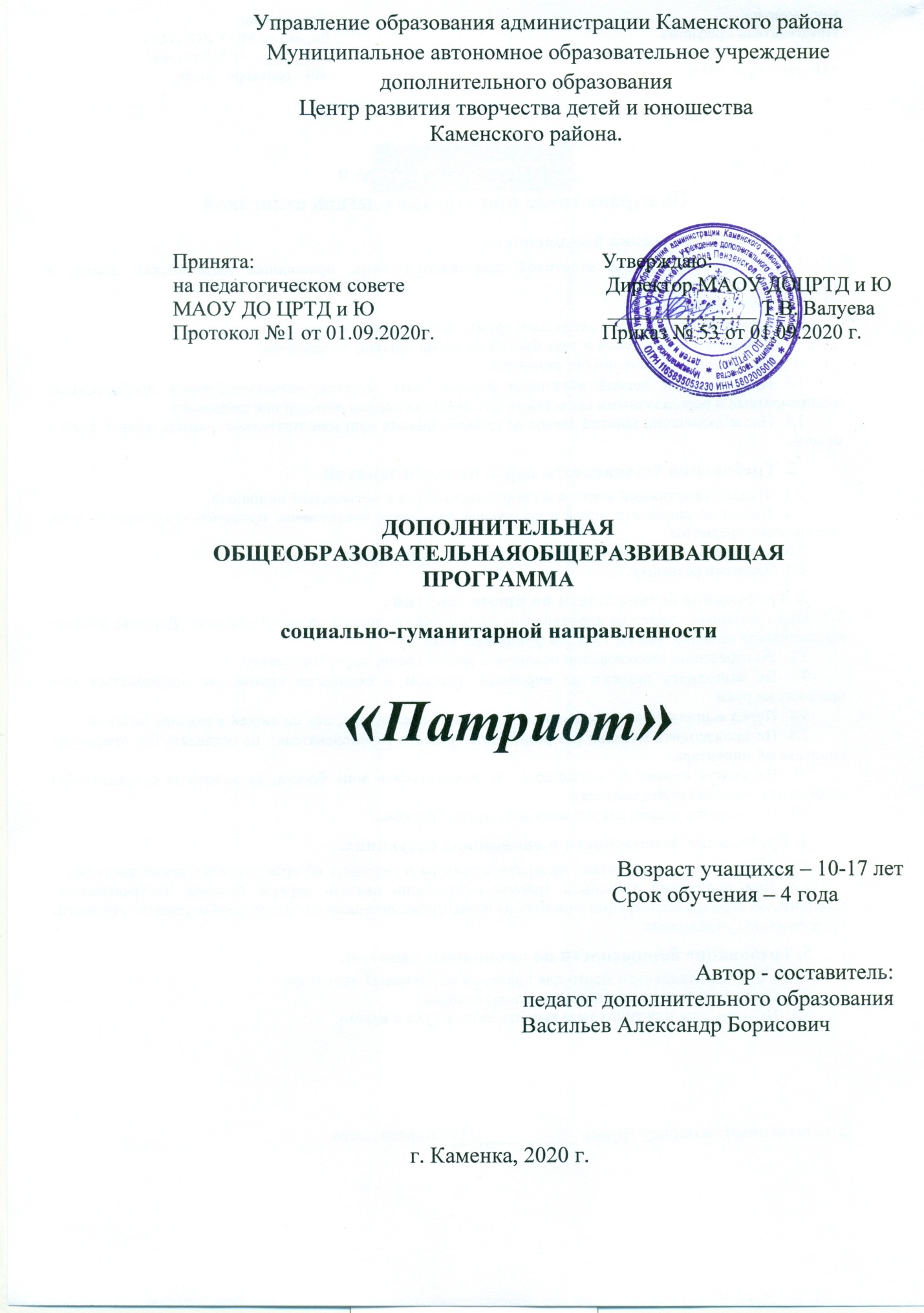 Содержание Пояснительная запискаПланируемые результатыУчебный планКалендарный график образовательного процессаРабочие программыОрганизационно-педагогические условия реализации программыФорма аттестации. Система контроля качества освоения программы Пояснительная записка           Дополнительная общеобразовательная общеразвивающая программа «Патриот» имеет социально-гуманитарную направленность, модифицированная, рассчитана на 4 года обучения. Уровень освоения программы 1год ознакомительный, 2,3,4года – базовый.  Программа рассчитана на учащихся в возрасте от 10- до 17 лет  и реализуется на  базе  Муниципального автономного образовательного  учреждения  дополнительного  образования  Центра развития творчества детей и юношества Каменского района в объединении  «Патриот».         Программа разработана в соответствии со следующими нормативными документами:- Федеральный закон Российской Федерации от 29 декабря 2012 г. 273-ФЗ Об образовании в Российской Федерации;- Приказ Министерства просвещения Российской Федерации от 9 ноября 2018 г. № 196 «Об утверждении Порядка организации и осуществления образовательной деятельности по дополнительным общеобразовательным программам»;- Постановление Главного государственного санитарного врача РФ  от 04.08.2014 г. № 41 «Об утверждении   СанПиН    2.4.4.3172-14 «Санитарно-эпидемиологические требования к устройству, содержанию и организации режима работы образовательных организаций дополнительного образования детей»;- Письмо от 18.11.2015 г. № 09-32-42 «методические рекомендации по проектированию дополнительных образовательных программ»- Устав   и локальные акты МАОУ ДО ЦРТД и Ю:- Положение о дополнительных общеразвивающих программах, реализуемых в объединениях дополнительного образования детей МАОУ ДО ЦРТД и Ю.- Положение о промежуточной аттестации и аттестации по итогам завершения программы.Становление гражданского общества и правового государства в нашей стране во многом зависит от уровня гражданского образования и патриотического воспитания. Гражданско-патриотическое  воспитание в современных условиях – это целенаправленный,  нравственно  обусловленный  процесс  подготовки подрастающего поколения  к  функционированию и взаимодействию в условиях демократического общества,  к инициативному труду,  участию в  управлении социально ценными делами,  к реализации  прав и обязанностей, а также укрепления ответственности за свой политический,  нравственный и правовой выбор, за максимальное развитие своих способностей в целях  достижения жизненного успеха.       Актуальность программы.         Проблема патриотического воспитания и гражданского становления подрастающего поколения сегодня одна из актуальных задач государства и общества. Чтобы возродить в российском обществе чувство истинного патриотизма как важнейшую духовно – нравственную и социальную ценность необходимо сформировать у молодежи социально значимые качества, которые она сможет проявить в созидательном процессе, в совершенствовании всех видов деятельности, связанные с защитой и процветанием нашего Отечества.        Детский возраст является наиболее оптимальным для системы гражданско-патриотического воспитания, так как это период самоутверждения, активного развития социальных интересов и жизненных идеалов.          Обществу нужны здоровые, мужественные, смелые, инициативные, дисциплинированные, грамотные люди, которые были бы готовы работать и учиться на его благо. Гражданско-патриотическое воспитание способствует становлению и развитию личности, обладающей качествами гражданина и патриота своей страны.         Занятия в объединениях по программе «Патриот», являются хорошими уроками для становления личности учащихся как гражданина Российской Федерации, формирования его нравственных и волевых качеств, политической, правовой культуры.Педагогическая целесообразность программы.В условиях становления гражданского общества и правового государства необходимо осуществлять воспитание принципиально нового, демократического типа личности, способной к инновациям, к управлению собственной жизнью и деятельностью, делами общества, готовой рассчитывать на собственные силы, собственным трудом обеспечивать свою материальную независимость. В формировании такой гражданской личности, сочетающей в себе развитую нравственную, правовую и политическую культуру, ощутимый вклад должно внести образование.Созданная программа  призвана помочь учащимся понять свою ответственность за настоящее и будущее своей родины.
         Дополнительная общеобразовательная общеразвивающая программа «Патриот» разработана в соответствии с Концепцией патриотического воспитания граждан Российской Федерации, в соответствии с требованиями закона РФ «О воинской обязанности и военной службе» и с учетом рекомендаций преподавателей основ военной службы общеобразовательных учреждений.Настоящая программа, является  альтернативой уже существующим программам т. к.  она больше акцентирована  не только на социальное становление, патриотическое воспитание , но и на формирование активной гражданской позиции учащихся в процессе интеллектуального, духовно-нравственного и физического развития, подготовку их к защите Отечества. Новизна Программа предусматривает применение в образовательном процессе современных педагогических технологий, способствующих сохранению здоровья учащихся, активизации познавательной деятельности, креативности мышления, формирования личностных качеств Целью программы является воспитание патриотов России, граждан правового демократического государства, обладающих чувством национальной гордости, гражданского достоинства, любви к Отечеству, своему народу.Достижение этой цели предполагает решение следующих задач:Развитие мотивации учащихся к познанию важнейших духовно-нравственных ценностей, отражающих специфику формирования и развития нашего общества и государства, национального самосознания, образа жизни, миропонимания и судьбы россиян.Физическое развитие учащихся, формирование навыков дисциплины, самоорганизации и умения действовать в сложных и экстремальных ситуациях.3.  Воспитание силы воли, мужества, стойкости, гражданственности и патриотизма.                                                                                                                   4.  Приобщение к изучению военной  истории и патриотических традиций Вооруженных сил России.                                                                                                    5.  Развитие общественной активности учащихся и воспитание сознательного отношения к народному достоянию и верности к боевым и трудовым традициям старшего поколения;                                                                              Содержание программы построено от простого к сложному.                                          Объем учебного времени-  предусмотренный учебным планомобразовательного учреждения на реализацию учебного предмета.                      Общее количество  учебных  часов составляет – 1296 1 год обучения -324часа2 год обучения – 324 часа3 год обучения – 324 часа4 год обучения – 324 часаФорма реализации образовательной программы – очнаяЗанятияпроходят в соответствии с расписанием  объединения.На первом и втором году обучения нагрузка составляет – 6 часов (в аудитории) и 3 часа (на местности). Аудиторные занятия проходят 2 раза в неделю по 3 часа с одним 10 минутным перерывом.  На третьем и четвёртомгоду обучения нагрузка составляет  9 часов в неделю: 4 часа в аудитории и 5 часов на местности. Аудиторные занятия проходят 2раза в неделю по 2 часа с одним 10 минутным перерывом. По мере необходимости вгруппах проводятся индивидуальные занятия.Набор учащихся в объединение – свободный.Для приёма в группу необходим, прежде всего интерес к и желание развиваться в выбранном направлении деятельности. Приём производится на основе заявления родителей. Состав групп - постоянный.Программа «Патриот» рассчитана на 4 года обучения для учащихся от 10 до17 лет. Группы формируются с учётом возрастных особенностей. В группах занимаются мальчики и девочки. Наполняемость групп зависит от продолжительности обучения в объединении:В группе первого года обучения –от 10 до 15 человек, в группе второго и третьего года обучения количество может составлять – от 10 до 12 чел, группе  четвёртого года обучения – от 8 до 10 чел. Характеристика возрастных и психофизиологических особенностей  Программа  разработанной по нескольким уровням сложности, учитывая состояние здоровья и половозрастные особенности учащихся. Это позволяет учитывать индивидуальный темп развития и особенности восприятия учащихся, расширять поле их возможностей.                                                                                               10-12 лет  этом возрасте учащиеся склонны к творческим и спортивным играм, где можно проверить волевые качества: выносливость, настойчивость, выдержку. Их тянет к романтике. Резко возрастает значение коллектива, его общественного мнения, отношений со сверстниками, оценки ими его поступков и действий. Он стремится завоевать в их глазах авторитет, занять достойное место в коллективе.  13-15 лет в этом возрасте у учащихся складываются собственные моральные установки и требования, которые определяют характер взаимоотношений со старшими и сверстниками. Появляется способность противостоять влиянию окружающих, отвергать те или иные требования и утверждать то, что они сами считают несомненным и правильным. Учащиеся способны сознательно добиваться поставленной цели, готовы к сложной деятельности, включающей в себя и малоинтересную подготовительную работу, упорно преодолевая препятствия. Чем насыщеннее, энергичнее, напряженнее их жизнь, тем более она им нравится.  16-17 лет  в этом возрасте у учащихся перерастают свою угловатость, неуклюжесть. Имеют привлекательную, повзрослевшую внешность. Формируются привычки. Обеспокоены своей сексуальной природой и особенностями умственного развития.  Характер к этому возрасту уже, как правило, сформирован, но неустойчивая самооценка, есть комплексы.Любят дебаты и споры. Устремленность в будущее, построение жизненных планов. Растет желание помогать другим.. Их воображение обычно находится под контролем рассудка и суждений. Они принадлежат компаниям или к исключительной социальной группе.Форма проведения занятияОбщеобразовательная программа предусматривает проведение теоретических и практических учебно-тренировочных занятий Программа включает как коллективную, так и индивидуальную работу. Коллективная работа способствует сплочению учащихся, учит их взаимоуважению и взаимопомощи. Индивидуальная работа  дает возможность полностью овладеть программным материалом, оказывает большое положительное влияние на поведение, формирование нравственных качеств личности ребёнка, способствует его активизации. В программе используются  межпредметные связи с другими образовательными областями такими как: география (работа с картами, определение азимута), биология (правила личной гигиены, охрана окружающей среды, первая медицинская помощь), ОБЖ (способы автономного выживания человека в природе).Каждый уровень программы имеет свою логическую структуру и включает  в себя  2 уровня освоения  предлагаемых умений и навыков:1. Ознакомительный2. Базовый 1.Ознакомительный  (первый второй год обучения).На первом этапе обучения происходит активизация познавательных интересов, расширение информированности  учащихся для дальнейшей деятельности.Происходитприобретение социальных знаний (об общественных нормах, об устройстве общества, о социально одобряемых и неодобряемых формах поведения в обществе и т.п.), понимания социальной реальности и повседневной жизни.Основная цель: Выявление наклонностей и способностей к восприятию предлагаемых областей знаний, индивидуальных психологических способностей, уровня общефизической подготовки. Формирование и закрепление интереса к выбранному виду деятельности.2. Базовый (третий и четвертый  год обучения).На втором этапе происходит формирование знаний, умений и навыков для практического применения и оказание содействия  в процессе саморазвития.А также формирование позитивных отношений к базовым ценностям общества (человек, семья, Отечество, природа, мир, знания, труд, культура), ценностного отношения к социальной реальности в целом.
Основная цель:  Освоение теоретических дисциплин и практическое  их применение. Особое внимание на этом этапе уделяется всестороннему  развитию выявленных способностей детей. Формирование детского коллектива с ориентацией на социально – значимую деятельность.Программа состоит из 4 курсов:«Основы туристской подготовки», «Основы воинской службы», «Общая и специальная медицинская подготовка»,   «Выживание в социуме и в природной среде».Курс  «Основы туристской подготовки»носит образовательно-развивающий характер. Он направлен на раскрытие индивидуальных психологических особенностей учащихся, овладение навыками, позволяющими жить и ориентироваться в природе, самостоятельно подготовить и провести поход.Занимаясь в объединении «Патриот», учащиеся осваивают и закрепляют навыки, умение рационально использовать силы и средства для преодоления возникающих трудностей. Самодеятельный туристский поход сочетает активный здоровый отдых, познание и освоение окружающего мира, что ставит его в ряд наиболее эффективных методов комплексного воспитания подрастающего поколения.Курс    «Основы воинской службы» позволит сформировать у учащихся цельное представление по обеспечению защищенности жизненно важных интересов личности, общества и государства от внешних и внутренних угроз в Российской Федерации в области безопасности жизнедеятельности. Учащиеся не только теоретически знакомятся с военной службой и воинской обязанностью, но и принимают участие в практических занятиях.     В  курсе представлены в единстве все функции процесса обучения: образовательная, развивающая и воспитательная. Эти функции тесно взаимосвязаны и взаимозависимы.Образовательная функция предполагает усвоение определенного объема общенаучных и специальных знаний и формирование на их основе различных умений и навыков.Развивающая функция обеспечивает, помимо формирования знаний, умений и навыков, общее интеллектуальное развитие учащихся, становление их познавательных качеств и творческой активности.Воспитательная функция формирует волевые, этические, нравственные, патриотические и другие качества, диалектическое мировоззрение и как результат — всесторонне и гармонично развитую личность.Курс  «Общая и специальная медицинская подготовка» разработан  с учетом имеющихся у учащихся знаний по биологии, гигиене и санитарии, физике, химии и другим предметам, изучаемым в школе и содержитперечень  мероприятий по оказанию первой помощи .  Он ориентирован на приобретение навыков оказания первой помощи при несчастных случаях, травмах, отравлениях и других состояниях и заболеваниях, угрожающих жизни и здоровью пострадавших.Сохранение и укрепление здоровья, физическое развитие  – это важная и неотъемлемая часть подготовки будущих воинов.  Важнейшим условием сохранения здоровья является учет возможности заболеваний и травм, необходимости оказания само и взаимопомощи.                          В процессе обучения учащиеся знакомятся с медицинскими и подручными средствами оказания первой помощи, изучают различные виды травм, их признаки и правила оказания первой помощи.Особое внимание уделяется закаливанию, правильному питанию, гигиеническим навыкам.Большое внимание уделяется практическим занятиям. Каждый прием пооказанию первой помощи обязательно закрепляется на практике. Решающее значение в дальнейшем прогнозе и исходе при наиболее тяжелых травмах имеет транспортировка пострадавших. Учащиеся учатся, как правильно транспортировать пострадавшего в лечебное учреждение, не навредив его состоянию.Курс  «Выживание в социуме и в природной среде»   предназначен  для обучения учащихся действиям в условиях угрозы или возникновения чрезвычайных ситуаций природного характера. Решение проблем защиты населения и территорий от чрезвычайных ситуаций природного и техногенного характера, уменьшение их социально-экономических, экологических последствий невозможно без качественной подготовки подрастающего поколения к действиям в условиях угрозы и возникновения чрезвычайной ситуации. Это позволит учащимся умело ориентироваться во внезапно возникшей экстремальной ситуации, быстро принимать решение и решительно действовать.Предотвращать экстремальные ситуации, разумно вести себя в непредсказуемой, критической ситуации, быть хорошо физически подготовленным, нести ответственность за себя и дорожить жизнью других. Предполагаемые результатыПредметные результаты:– формирование современной культуры безопасности жизнедеятельности на основе осознания и понимания необходимости защиты личности, общества и государства от чрезвычайных ситуаций социального характера;– умение принимать обоснованные решения в конкретной ситуации с учетом реально складывающейся обстановки и индивидуальных возможностей;Метапредметные результаты:-формулирование  и постановка  перед собой  задач в учебе и познавательной деятельности, развитие мотивации и интересов  в этих видах деятельности;– овладение навыками принятия решений, осознанного выбора путей их выполнения, основами самоконтроля и самооценки в учебной и познавательной деятельности;Личностные результаты:  - приобретение организаторских навыков;  - умение планировать свою деятельность.желание работать на коллективный творческий результат;умение устанавливать добрые отношения в коллективе;умение преодолевать трудности;умение определиться в своей позиции, отстоять собственное мнение;стремление прийти другим на помощь;развитие гражданственности и национального самосознания;приобретение знаний об истории и культуре родного края.Учебный план дополнительной общеобразовательной общеразвивающей программысоциально-гуманитарной направленности «Патриот»Календарный график образовательного процесса дополнительная  общеобразовательная общеразвивающая программасоциально-гуманитарной направленности «Патриот»                                                                       (1 год обучения – 324 часа)Календарный график образовательного процесса дополнительная  общеобразовательная общеразвивающая программасоциально-гуманитарной направленности «Патриот»                                                                       (2 год обучения – 324 часа)                                                    Календарный график образовательного процесса дополнительная  общеобразовательная общеразвивающая программасоциально-гуманитарной направленности «Патриот»                                                                       (3 год обучения – 324 часа)Календарный график образовательного процесса дополнительная  общеобразовательная общеразвивающая программасоциально-гуманитарной направленности «Патриот»                                                                       (4 год обучения – 324 часа)Условия реализации программы. В реализации программы необходимо учитывать возрастные и индивидуальные особенностей детей, правильно подбирать методы и средства обучения. Организационное обеспечение:наличие учебного кабинета, отвечающего всем санитарно – гигиеническим требованиям,мебель.Научно-теоретическое обеспечениесистематическое исследование мотиваций детей;диагностика потребностей и  интересов учащихся, организационно методическое обеспечение;изучение и отбор новых педагогических технологий;совершенствование форм и методов воспитательного пространства.Материально-техническое оснащение:1.  Компас; 2.  Комплекты карт; 3. Лыжный инвентарь (лыжи, планшеты, ботинки, лыжные палки); 4. Снаряжение для походной деятельности (рюкзаки, палатки, спальные мешки,  котелки, костровые принадлежности); 5. Спортивный инвентарь (мячи, скакалки, гимнастические палки); 6. Снаряжение для спортивного туризма (страховочные системы, карабины, веревки). 7.  Знаки контрольных пунктов из материи; 8. Аптечка.Кадровое обеспечение:Наличие педагога реализующего данную программу.Методическое обеспечение образовательного процесса	Для успешного учебно-воспитательного процесса и полной реализации программы имеются:- планы-конспекты на каждое занятие;- методические сборники и литература по направлениям;- методические разработки по ориентированию;- схемы и таблицы  для учебных занятий;- карты  и  схемы;-нормативные документы;- тестовые задания и упражнения по всем разделам программы;- раздаточный материал (карточки, бланки тестовых заданий).Основными формами организации занятий, используемые  в ходе реализации образовательной программы являются: рассказ, беседа, практические занятия, спортивные тренировки, работа с книгой, описательными и картографическими материалами,  снимками, работа с  туристическим снаряжением и оборудованием,  поиск необходимой информации в  Интернете, просмотр фото-, видео и киноматериалов, тестирование, экскурсии, наблюдения,  экологическая акция,  соревнования,  туристический поход, зачетные занятия.Педагогические технологии. Программа ориентирована на сотрудничество педагога с учащимися, на создание ситуации успешности, поддержки, взаимопомощи в преодолении трудностей – на все то, что способствует самовыражению ребенка.      При реализации данной программы применяются разнообразные формы и методы работы.Методы:Словесные методы:- дидактический рассказ – представляет собой изложение учебного материала в повествовательной форме. Его назначение – обеспечить общее, достаточно широкое представление о каком-либо объекте, двигательном действии;- описание – это способ создания у занимающихся представлений о действии, детям сообщается фактический материал, говорится, что надо делать, применяется при изучении относительно простых действий;- объяснение – последовательное, строгое в логическом отношении изложение преподавателем сложных вопросов, понятий, правил;- беседа – вопросно-ответная форма взаимного обмена информацией между преподавателем и учащимися;- разбор – форма беседы, проводимая преподавателем с учащимися  после выполнения какого-либо задания, участия в соревнованиях;- инструктирование – точное, конкретное изложение преподавателем предлагаемого задания;- распоряжения, команды,  указания – основные средства оперативного управления деятельностью на занятиях.Методы обеспечения наглядности способствуют зрительному, слуховому и двигательному восприятию выполняемых заданий. К ним относятся:- метод непосредственной наглядности – предназначен для создания правильного представления о технике выполнения двигательного действия;- метод опосредованной наглядности – создает дополнительные возможности для восприятия двигательных действий с помощью предметного изображения;Наглядные методы: просмотр фотографий, видеофильмов, картин, схем, плакатов, рисунков, макетов.         Практические методы: спортивные тренировки, полигоны, соревнования, походы, зачетные занятия. Для эффективного усвоения учебного материала практическую деятельность следует проводить на местностив форме соревнований, походов, сборов.Формы занятий применяемые в работе по реализации программы       Занятия объединения  носят преимущественно практический характер. Практические занятия можно проводить как на местности, так и в помещении в зависимости от темы занятия, времени года. Особое внимание следует обратить на общефизическую и специальную подготовку. Теоретические и практические занятия должны проводиться с привлечением наглядных материалов, использованием новейших методик. Педагог должен воспитывать в учащихся умение самостоятельно принимать решения, неукоснительно выполнять правила  проводимых мероприятий. План занятий необходимо строить так, чтобы перед учащимися  всегда стояла ближайшая и доступная им цель –например, экскурсия к интересному объекту, поход с ночевкой, участие в туристском соревновании и т. п..Темы для занятий подбираются в зависимости от общей цели объединения, подготовленности группы, сложности и длительности маршрута. Часто в план одного занятия входят различные темы. Например, во время игры по ориентированию на местности можно показать, как выбраться на откос или преодолеть реку, овраг и т.д. Содержание занятий следует постоянно усложнять. Например, от беседы о картах и топографических знаках переходить к решению топографических задач, участию в топографических играх, а затем и к самостоятельному движению с картой; от небольших прогулок к однодневным походам оздоровительно-развивающей направленности, которые необходимо использовать для расширения и углубления знаний воспитанников по пройденным темам, для формирования их мировоззрения, а также физического оздоровления.Формы и методы контроля, система оценки результатов освоения программы.Для организации учебной деятельности учащихся используются следующие методы контроля: фронтальный, групповой, индивидуальный и круговой.Фронтальный метод характеризуется выполнением всем составом группы одного и того же задания.Групповой метод предусматривает одновременное выполнение в нескольких группах разных заданий.Индивидуальный метод заключается в том, что учащимся предлагаются индивидуальные задания, которые выполняются самостоятельно.Круговой метод предусматривает последовательное выполнение занимающимися серии заданий на специально подготовленных местах («станциях»).Методы контроля: теоретические и практические зачеты, тестирование.Контроль в управлении процессом обучения осуществляется в виде предварительного (входного), текущего, итогового контроля.Входной контроль проводится в форме собеседования на вводных занятиях с целью выявления уровня начальных знаний. На основе полученных данных выявляется готовность к усвоению программного материала.Текущий контроль за усвоением знаний, умений и навыков проводится в течение всего года на каждом занятии и представляет собой основную форму контроля. Используются такие методы, как наблюдение, вызов-опрос, контрольные испытания, учебно-тренировочные походы, где учащиеся могут применить свои знания на практике, выполняя задания коллективно и индивидуально.Итоговый контроль проводится в конце учебного года в виде однодневных и двухдневных походов. Цель – выявление результатов обучения, определение качества приобретенных знаний, сформированных двигательных умений, навыков, подготовка и проведение походов, зачетных соревнований по ориентированию, технике туризма, быту и т.д.Аттестация: цели, виды, форма, содержание.Подведение итогов по результатам освоения материала данной программы преподаватель контролирует   качество полученных знаний,  умений и навыков в соответствии с определёнными критериями показателей, а также осуществляет оперативное управление учебным процессом,  обеспечивает выполнение обучающей,  проверочной,  воспитательной и корректирующей функций. Промежуточная аттестация учащихся включает в себя проверку теоретических знаний и практических умений и навыков.В течение всего периода обучения проводится текущий и промежуточный контроль, в конце года проводиться аттестация по итогам обучения по теоретическим знаниям. Учащиеся должны выполнять требования контрольных нормативов, а также показывать соответствующие году обучения результаты. Оценка получаемых результатов проверяется тестированием. Практические знания определяются участием в соревнованиях и выполнением специальных заданий, умением работать с компасом и картой, составлением тактики прохождения дистанции и пр..Итоговая аттестация учащихся проводится по окончании  обучения  по дополнительной общеразвивающей образовательной программе.Результаты итоговой аттестации  учащихся оцениваются таким образом, чтобы можно было определить: насколько достигнуты прогнозируемые результаты дополнительной общеразвивающей образовательной программы каждым учащимся;полноту освоения дополнительной общеразвивающей образовательной программы;результативность самостоятельной деятельности  учащегося в течение всех годов обучения.Критерии оценки уровня теоретической и практической подготовки:Критерий успешности определяется результатом участия в соревнованиях, а так же личными зачетными соревнованиями.  Кроме того, руководитель отслеживает результаты индивидуального роста.Высокий уровень - если учащийся овладел знаниями, умениями и навыками, предусмотренными программой за конкретный период и набирал 10 баллов, что соответствует высокому уровню сформированности навыков (учащийся выполнял действия свернуто, безошибочно, на автоматизированном уровне);Средний уровень - если учащийся овладел знаниями, умениями и навыками, предусмотренными программой и набирал 7 баллов (учащийся мог свободно выполнять все необходимые действия, но уже с большой паузой между ними);Низкий уровень если учащийся овладел умениями, предусмотренными программой и набирал 3 балла , что соответствует недостаточному уровню освоения материала  (учащиеся могут выполнять действия, но лишь поэтапно, а чаще всего, по образцу или подражанию сверстников).Результаты итоговой аттестации фиксируются в «Протоколе» итоговой аттестации обучающихся объединения. Если учащийся полностью освоил образовательную программу ему выдается «Свидетельство об окончании обучения по дополнительной общеобразовательной  общеразвивающей  программе».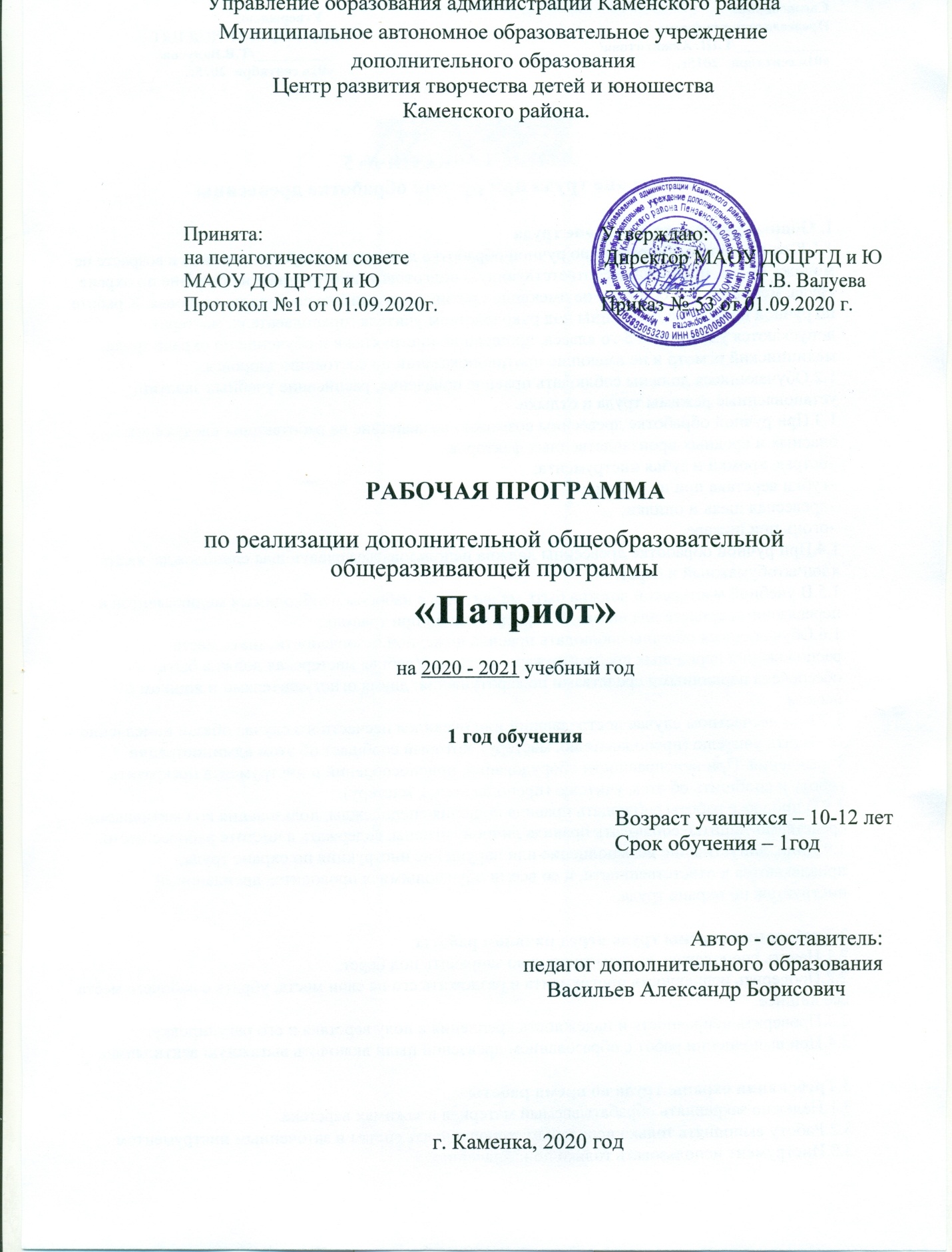 Структура программы I.  Пояснительная записка       - Характеристика учебного предмета, его место и роль в образовательномпроцессе;  - Срок реализации учебного предмета;  - Объем учебного времени;  - Форма проведения учебных аудиторных занятий;  - Цель и задачи учебного предмета;  - Обоснование структуры программы учебного предмета;  - Методы обучения;   - Описание материально-технических условий реализации учебного предмета; II.Планируемые результаты.III.Учебно-тематический план.IV.Содержание рабочей программы.V. Методическое обеспечение учебного процесса.VI.Система контроля и оценивания результатов.VII. Список рекомендуемой методической литературы.VIII. Приложение. Пояснительная записка      Рабочая программа первого года обучения   разработана согласно главе 2 ст.15 Федерального закона от 29.12.2012 N 273-ФЗ "Об образовании в Российской Федерации".      Первый год обучения является начальной ступенью в комплексе  освоения программы  « Патриот ». Программа рассчитана на обучение учащихся 10-12  лет.        Реализация данной программы будет способствовать лучшемуосвоению основной программы, являющейся базовой  социально – педагогической   направленности.Программа первого года предусматривают обучение  учащихся  «азбуке» туризма: сообщение им начальных сведений по организационным вопросам подготовки и проведения походов; основных сведений о своем крае; о безопасности в городских и чрезвычайных обстоятельствах,  основ здорового образа жизни, первой доврачебной помощи при травмах, огневой подготовки, управлении собой.           Программа 1года  учитывает особенности данного возраста и  предполагает приобретение знаний, умений и навыков,  освоение основных тем по курсам, а также навыки  общения со своими сверстниками.  Срок реализации программы - 1 год.Объем учебного времени.Объем учебного времени,  на первом году обучения составляет 324часов.  Часовая нагрузка  в неделю составляет  9 часов.Форма проведения учебных аудиторных занятий  и  на местности – групповая (15  человек).  Аудиторные занятия проходят 2 раза в неделю по 3 часа с одним 10 минутным перерывом. На местности - 3 часа. Занятия проходят в соответствии с расписанием в группах 1-го года обучения. Цель: Создание условий для  формирования личности гражданина  - патриота России с присущими ему ценностями, взглядами, ориентациями, установками, мотивами деятельности и поведения. Задачи :1. Получение  и расширение знаний учащихся о России: её истории, традициях, культуре, праве и т.д.; 2. Развитие навыков самостоятельной деятельности и  инициативы; 3.  Воспитание у учащихся активной жизненной позиции.        В соответствии с данными направлениями строится основной разделпрограммы "Содержание учебного предмета". Методы обученияобъяснительно-иллюстративный методрепродуктивный методметод проблемного изложениячастично-поисковый эвристический методисследовательский метод. Описание материально-технических  условий Материально-  техническая база образовательного учреждения должнасоответствовать санитарным и противопожарным нормам,  нормам охранытруда. Материально-технические условия реализации предмета: •  учебная аудитория; •  стол;•  стулья; •  компьютер; •  использование сети Интернет; •  спортивный инвентарь;Учащиеся должны иметь спортивную форму и обувь.  Планируемые результатыВ результате освоения данной образовательной  программы  у учащихся будут сформированы новые знания и умения.Предметные результаты:– понимание значимости современной культуры безопасности жизнедеятельности для личности и общества;– понимание необходимости подготовки граждан к военной службе;– умение оказать первую самопомощь и первую помощь пострадавшим;Метапредметные результаты: – умение самостоятельно планировать пути достижения поставленных целей и осознанно выбирать наиболее эффективные способы решения учебных и познавательных задач;– умение оценивать собственные возможности при выполнении учебных задач и правильность их решения;Личностные результаты: - приобретение первоначальных навыков совместной продуктивной деятельности сотрудничества и взаимопомощи.Учебно-тематический план1 год обучения.Содержание.Тема. Вводное занятие.Теория. Введение в предмет.  Знакомство с группой.  Правила поведения в объединении.  Задачи и содержание работы.  Планирование деятельности объединения в учебном году. Практика. Знакомство детей с техникой безопасности.  Контроль. Анкетирование.Курс  «Основы туристской подготовки».Тема. Туристские путешествия, история развития туризма.Теория. Специфичность туризма.  Туризм в современном мире.История  туризма. Виды туризма. Туризм и движение. Туризм – как  средство познания своего края, физического и духовного развития, оздоровления, привития самостоятельности  и трудовых навыков. Знаменитые русские путешественники, их роль в развитии нашей страны. История развития туризма в России.  Организация туризма в России.  Роль государства и органов образования в развитии детско-юношеского туризма. Практика.  Выбор органов самоуправления.Контроль. Упражнения на составление маршрута с заданными ориентирами.Тема. Воспитательная роль туризма.Теория. Туризм  – как мощный катализатор развития и уникальное педагогическое средство.  Туристическая деятельность – как  одно из эффективных средств комплексного воздействия на формирование личности. Интеграция сторон воспитания: идейное, нравственное, трудовое, эстетическое, физическое  воспитание.  Расширение кругозора учащихся. Значение туристской деятельности в развитии личности.  Ее роль в подготовке к защите Родины, в выборе профессии и подготовке к предстоящей трудовой деятельности.  Роль туристской деятельности в формировании общей культуры личности, правильного поведения в природе и обществе.Законы, правила, нормы и традиции туризма, традиции своего коллектива.Практика.  Просмотр фотографий знаменитых туристов.Контроль. Упражнения на составление маршрута.Тема. Виды туризма.Теория. Виды туризма: пешеходный,  лыжный,  горный,  водный, велосипедный.   Характеристика каждого вида.  Понятие о спортивном туризме.  Экскурсионный и зарубежный туризм.Практика. Разработка виртуального туризма  по стране.Контроль. Тестирование по теме.Тема. Организация  и проведение туристского похода. Теория. Классификация походов по степеням сложности.  Нормативные требования к походам. Требования к категорийным походам.  Обязанности участников похода.  Правильная организация движения в походе, привалы. Туристический строй- элемент организованности и фактор безопасности.Последовательность подготовки к походу: цели и задачи похода, комплектование группы, организация группы (собрание, распределение обязанностей, составление планов, подготовка похода).  Изучение района похода (изучение литературы, карт, отчетов о походах, получение сведений у людей, прошедших планируемый маршрут).  Выбор и разработка маршрута движения.  Составление плана-графика движения.  Подготовка личного и группового снаряжения.  Меню.  Оформление маршрутной документации. Закупка продуктов.  Расфасовка и распределение .  Режим и темп движения. Режим ходового дня.  Распорядок дня.Практика. Порядок построения участников группы в колонне. Контроль. Составление плана-графика движения.  Тема. Привалы и ночлеги. Теория. Привалы.  Продолжительность и периодичность привалов в походе в зависимости от условий.  Водно-солевой режим.  Правила движения по дорогам, тропам.  Выбор места для ночлега (бивуака).  Основные требования к месту бивуака.  Организация работы по развертыванию и свертыванию лагеря: планирование лагеря (выбор места для палаток и костра, определение мест для забора воды и умывания, туалетов, мусорной ямы).  Уборка места лагеря перед уходом группы.  Меры безопасности при работе на бивуаке.Практика. Свертывание туристского лагеря.Контроль.  Построение  простейшего  укрытия.Тема. Техника безопасности при проведении  туристских походов.Теория. Безопасность туристического мероприятия  – главное требование к любому туристическому путешествию.  Персональная ответственность руководителя похода за безаварийность.  Обязанности руководителя похода и его участников по обеспечению безопасности.  Дисциплина в походе и на занятиях – основа безопасности.  Меры безопасности при преодолении естественных препятствий.  Организация самостраховки.  Правила поведения в незнакомом населенном пункте.  Взаимоотношения с местным населением.Практика.  Ремонтный набор.Контроль. Выполнение контрольного задания.Тема. Сигналы бедствия.Теория. Основные причины возникновения опасных ситуаций в походе. Профилактическая работа по обеспечению безопасности похода.  Общие правила безопасности в туристическом походе. Контрольные пункты и сроки.Практика. Сигналы бедствия.  Работа с портативными рациями. Контроль. Выполнение контрольного задания (сигналы бедствия).                                Курс    «Основы воинской службы».Тема. История Вооруженных сил.  Ратные страницы военной истории России.Теория. Патриотизм и любовь к Родине.  Содержание патриотизма. Основные понятия.  История Вооруженных сил.   Боевые  страницы военной истории России.Практика. Экскурсия в музей.Контроль. Викторина.Тема. Всеобщая воинская обязанность. Значение воинского долга.Теория. Защита Отечества  - долг каждого гражданина.  Конституция РФ о защите Отечества. Значение воинского долга.Практика. Присяга воина.Контроль. Выполнение строевых команд.Тема. История создания и развития стрелкового оружия.Теория.  История создания и развития стрелкового оружия. Огнестрельное, пневматическое, механическое и электрическое стрелковое оружие.  Гражданское (оружие самообороны, спортивное, охотничье, сигнальное).Служебное  (вооружённая охрана, милиция, полиция и пр.). Боевое — для ведения боевых действий.  Сходство, отличия и назначение.Практика. Знакомство с пневматическим ружьём.Контроль. Стрельба из пневматического ружья.Тема. Правила безопасного обращения с оружием.Теория. Стрелковая тренировка.  Меры безопасности во время стрельбы. Команды, подаваемые во время проведения стрельб.  Инструктажи.  Устранение неполадок возникающих во время стрельбы.Практика. Обращение с оружием.Контроль. Стрельба из винтовки.Тема. Основы техники стрельбы.Теория. Основы техники стрельбы. Изготовка, вскидка, поводка, нажатие на спусковой крючок, выполняемое на фоне завершения поводки.Практика. Практическая стрельба.Контроль. Соревнование.                   Курс  «Общая и специальная медицинская подготовка».Тема. Строение и функции организма человека.Теория.  Строение организма человека.  Понятие о гигиене.  Гигиена физических упражнений и спорта.  Режим дня.  Гигиена тела, одежды, обуви. Питание, значение питания как фактора сохранения и укрепления здоровья, назначение белков, жиров, углеводов, минеральных солей и витаминов.Практика. Гигиена ротовой полости.Контроль. Викторина «Кожа. Функции и проявление функций».Тема. Основы здорового образа жизни.Теория. Определение понятия  «образ жизни».  Основные пути формирования здоровья.  Приоритеты здорового образа жизни.   Составляющие здоровогообраза жизни.  Здоровое питание, двигательная активность, занятия физкультурой и спортом,  закаливание,  личная гигиена.Практика. Составление режима дня.Контроль. Акция «Мы за здоровый образ жизни! »(Составление листовок).Тема. Первая медицинская помощь. Этапы оказания первой медицинской помощи.Теория. Предварительная оценка  состояния пострадавшего и алгоритм действий оказания первой доврачебной помощи.  Обработка раны.   Первая медицинская (доврачебная) помощь как возможность спасения человека при угрожающих его жизни состояниях. Этапы оказания первой медицинской помощи. Понятие об асептике и антисептике. Средства оказания первой помощи: перевязочный материал, шины, антисептики, табельные и подручные средства.Практика. Тренировочные упражнения по оказании доврачебной помощи.Контроль. Контрольное задание.Тема. Медицинская аптечка и средства оказания первой помощи.Теория.   Аптечка.  Состав и способы хранения походной и личной аптечки туриста. Назначение и правила использования основных лекарственных препаратов. Составление медицинской аптечки.  Хранение и транспортировка аптечки.  Назначение и дозировка препаратов: ампульные, таблетированные, порошковые.  Различия в принципе действия.  Состав походной аптечки для походов выходного дня и многодневных. Перечень и назначение, показания и противопоказания к применению лекарственных препаратов. Новейшие фармакологические препараты.Практика.  Личная аптечка туриста, индивидуальные лекарства,  необходимые при хронических заболеваниях.Контроль. Формирование походной медицинской аптечки.Тема. Понятие о травме.Теория. Понятие о травме (повреждение в организме человека, вызванное внешним воздействием). Закрытые и открытые травмы.Практика. Травмы : механические (переломы, ушибы), термические (ожоги, отморожения), химические, радиационные, комбинированные, электротравмы.Контроль. Выполнение практического задания.Курс  «Выживание в социуме и в природной среде».Тема. Что такое «выживание»?Теория. Понятие «выживание». Физиологическое выживание. Выживание как жизненная стратегия.Практика. Мероприятия необходимые для успешного выживания.Контроль. Способы защиты от нападения собак.Тема. Выживание при чрезвычайных ситуациях природного характера.Теория. Угроза геофизических воздействий  (смерчи, ураганы, штормы). Снегопад и оледенение.  Гроза.  Лесные пожары. Засуха.Правила поведения человека в лесу, на воде, на заболоченной местности, на склонах, во время грозы, на привалах, в населённых пунктах.Практика. Меры по  спасению.Контроль. Разработка запасных вариантов маршрута.Тема. Выживание при чрезвычайных ситуациях антропогенного характера.Теория.  Антропогенное загрязнение  -  как результат деятельности человека. Выживание при чрезвычайных ситуациях антропогенного характера, аварии на химических и других опасных предприятиях.Практика. Рекомендации о поведении в экстремальных ситуациях.Контроль. Очистка водоёмов.Тема. Безопасность в городе и домашней среде.Теория. Безопасность в домашней среде и  при террористических актах. Источники потенциальной опасности.  Предметы, с которыми  нужно научить обращаться.  Практика. Составление памяток выживания в разной среде.Контроль. Решение ситуационных задач.Тема. Безопасность в местах большого скопления людей.Теория. Опасность толпы. Стадное чувство.Практика. Правила безопасного поведения в местах массового скопления людей. Контроль. Решение ситуационных задач.Тема. Управление собой.Теория. Как выработать силу воли(самоконтроль).Самообладание (контроль внутренних проявлений). Спокойствие и расслабление  как способность гасить, бунтующие в подсознании проблемы, эмоциональные зажимы и физическое напряжение. Сила и уверенность — внутренний стержень, основа всех позитивных и успешных ролей (воин, руководитель, дипломат, успешная личность).  Неуязвимость - способность эффективно действовать и защищать себя. Позитив:  доброжелательность и удовлетворённость. Практика. Тренинг.Контроль. Решение ситуационных задач.Тема. Итоговое занятие.Теория. Подведение итогов года.Практика. Награждение.Методическое обеспечение программы:Во время проведения занятий педагог  использует большое количество форм и методов организации учебно-познавательной деятельности учащихся.     Педагогу, организовывающему занятие нужно очень внимательно подходить к разработке тематики занятий. Необходимо учитывать возрастные особенности и уровень развития, степень подготовленности. Возможна дифференциация заданий. Готовясь к  занятиям, учащиеся производят поиск, сбор, накопление материала, подвергают его анализу, систематизируют, обобщают, делают первичные выводы. Методы, используемые  для организации работы:- походы ;- практические занятия;- дискуссии;- работы с документами и вещественными источниками.Многообразие форм и методов, доступность источников для самостоятельного изучения, близость событий, возможность задать вопросы очевидцам исторических событий — все это делает занятия более живыми и интересными, помогает увлечь детей в замечательный мир исследований и открытий, раскрывает их творческие способности, раскрепощает и оказывает воспитательное воздействие  на  обучающихся.Система контроля и оценивания результатов             В процессе обучения педагог  контролирует   качество полученных знаний,  умений и навыков в соответствии с определёнными критериями показателей,  а также осуществляет оперативное управление учебным процессом,  обеспечивает выполнение обучающей,  проверочной,  воспитательной и корректирующей  функций. Критерий успешности определяется результатом участия в соревнованиях, а так же личными зачетными соревнованиями.  Кроме того, руководитель отслеживает результаты индивидуального роста.Высокий уровень - если учащийся овладел знаниями, умениями и навыками, предусмотренными программой за конкретный период, что соответствует высокому уровню сформированности навыков (учащийся выполнял действия свернуто, безошибочно, на автоматизированном уровне);Средний уровень - если учащийся овладел знаниями, умениями и навыками, предусмотренными программой (учащийся мог свободно выполнять все необходимые действия, но уже с большой паузой между ними);Низкий уровень если учащийся  не достаточно овладел умениями, предусмотренными программой, что соответствует  плохому уровню освоения материала  (учащиеся могут выполнять действия, но лишь поэтапно, а чаще всего, по образцу или подражанию сверстников)Освоение разделов программы могут контролироваться в формепроведения . СПИСОК ЛИТЕРАТУРЫ ДЛЯ ПЕДАГОГААппенянскийА.И. Физическая тренировка в туризме. -М., ЦРИВ «Турист», 1989.Алексеев АЛ. Питание в туристском походе.     М., ЦДЮТур МО РФ, 1996.Баленко СВ. Школа выживания. /Приложение к журналу «Зарубежное военное обозрение». - М., часть 1 - 1992, часть 2- .Бардин Е.В. Азбука туризма. - М.: Просвещение, 1981.Березина Н., Лисе О., Самсонов С. Мир зеленого безмолвия. - М.: Мысль, 1983.Берман А.Е. Путешествия на лыжах. - М.: ФиС, 1968.Бринк И.Ю., Бондарец М.П. Ателье туриста. - М.: ФиС, 1990.Варламов В.Г. Основы безопасности в пешем походе. - М.: ЦРИБ «Турист», 1983.Волович В.Г. Академия выживания. - М.: ТОЛК, 1996.Волович В.Г. Как выжить в экстремальной ситуации. - М.: Знание, 1990.Выживание в экстремальных условиях. - М.: ИПЦ «Русский раритет», 1993. Выживание /Сост. С.И.Коледа, П.Н. Драчев. - Минск, ООО «Лазурак»,1996.Ганиченко Л.Г. Котелок над костром. - М.: ИД «Вокруг света», 1994.Ганопольский В.И. Организация и подготовка спортивного туристского похода. - М.: ЦРИБ «Турист», 1986.Губанов ИЛ., Крылова И.Л., Тихонова В.Л. Дикорастущие полезные растения СССР. - М.: Мысль, 1976.Зорина Т.Г. Школьникам о лесе. - М.: Лесная промышленность, 1971.Клан Я., Ванчур Б. Грибы. - Прага, Артия, 1984.Кодыш Э.Н., Константинов Ю.С., Кузнецов ЮЛ. Туристские слеты и соревнования. - М.: Профиздат, 1984.Константинов Ю.С. Туристские слеты и соревнования учащихся. Изд. 2-е. - М.: ЦДЮТиК МО РФ, 2003.Константинов Ю.С. Туристско-краеведческая деятельность учащихся в системе дополнительного образования детей. - М.: ЦДЮТиК, 2001.Константинов Ю.С. Детско-юношеский туризм. - М.: ФЦДЮТиК, 2006.Литература для учащихсяКраткий справочник туриста. - М.: Профиздат, 1985.Кублицкий Г. Весь шар земной. - М.: Детская литература, 1986.      -Кук Ф. Мое обретение полюса. - М.: Мысль, 1987.Куликов В.М. Походная туристская игротека. Сборники №1,2.- М.: ЦДЮТур МО РФ, 1994.Т.С. Голубева. Государственная символика России// – 2001, №7.Мой дом – моя Родина: Стихи и рисунки ленинградских детей / Сост. Л.А. Зыков.- Л., 1988.Н.А. Печень. Символы воинской славы. – М.: ВЛАДОС, 2004.И.А. Агапова, М.А. Давыдова. Мы – патриоты! - М.: «ВАКО», 2006.О.Е. Жиренко, Е.В. Лапина, Т.В. Киселева. Я – гражданин России! - М.: «ВАКО», 2006.И.А. Агапова, М.А. Давыдова. Беседы о великих соотечественниках с детьми 5-7 лет. – М,: «ТЦ Сфера», 2005.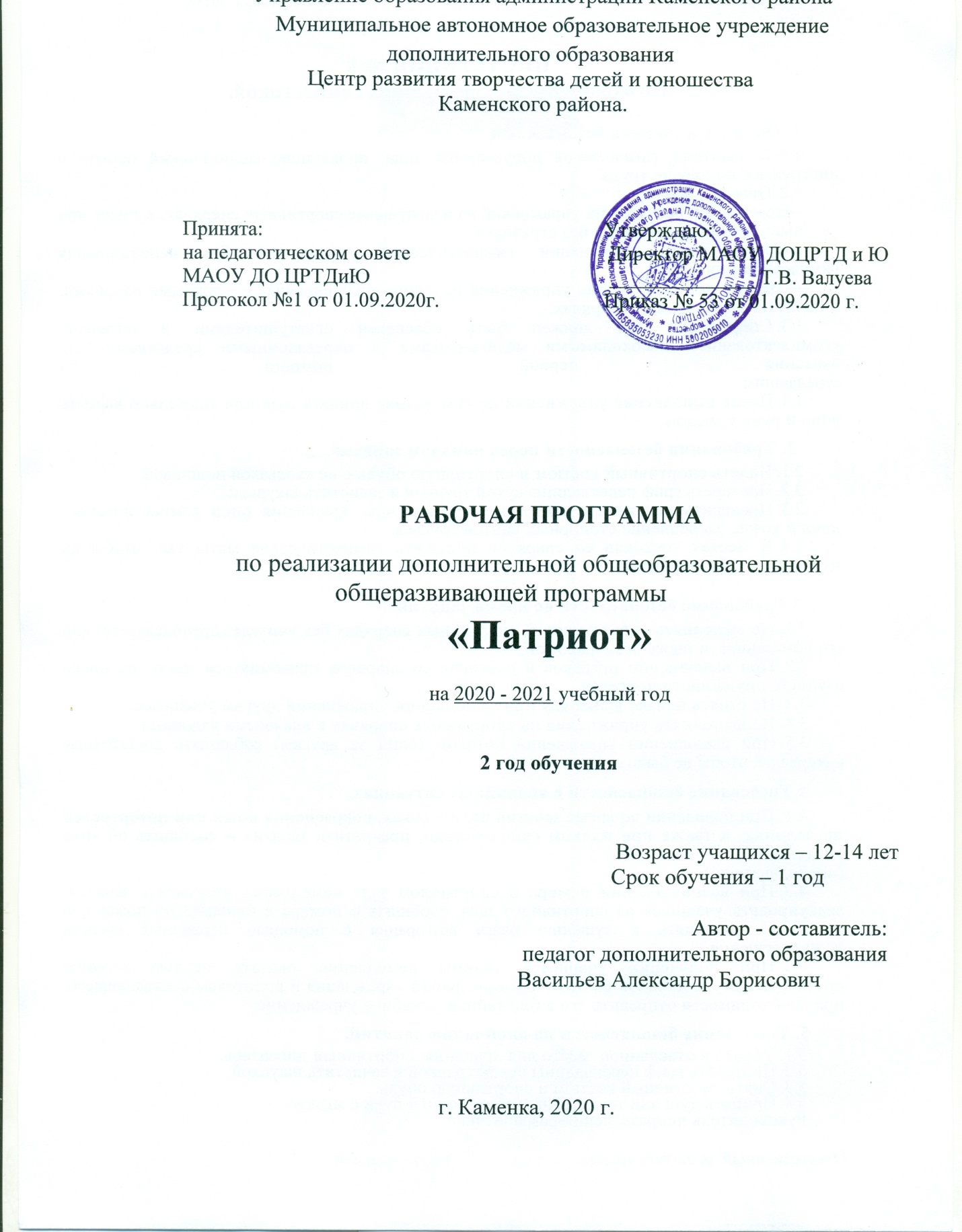    Структура программы I.  Пояснительная записка       - Характеристика учебного предмета, его место и роль в образовательномпроцессе;  - Срок реализации учебного предмета;  - Объем учебного времени;  - Форма проведения учебных аудиторных занятий;  - Цель и задачи учебного предмета;  - Обоснование структуры программы учебного предмета;  - Методы обучения;   - Описание материально-технических условий реализации учебного предмета; II.Планируемые результаты.III.Учебно-тематический план.IV.Содержание рабочей программы.V. Методическое обеспечение учебного процесса.VI.Система контроля и оценивания результатов.VII. Список рекомендуемой методической литературы.VIII. Приложение.                                  Пояснительная запискаХарактеристика,   место и роль в образовательном процессе.      Рабочая программа второго года обучения   разработана согласно Федеральному  закону "Об образовании в Российской Федерации".Второй год обучения является ступенью в комплексе  освоения программы  « Патриот ». Программа рассчитана на обучение учащихся в возрасте от12 до 14 лет        Реализация данной программы будет способствовать лучшемуосвоению основной программы, являющейся ознакомительной  социально – педагогической   направленности.Программа предусматривает дальнейшее совершенствование, углубление и расширение знаний, полученных на первом году обучения, накопление опыта, совершенствование навыков и умений, необходимых каждому человеку.           Программа 2 года  предполагает приобретение знаний, умений и навыков,  освоение основных тем по курсам, а также навыки  общения со своими сверстниками.  Срок реализации программы - 1 год.Объем учебного времени на втором году обучения составляет 324часов.  Часовая нагрузка  в неделю составляет  9 часов.Форма проведения учебных аудиторных занятий  и  на местности – групповая (12  человек).  Аудиторные занятия проходят 2 раза в неделю по 3 часа с одним 10 минутным перерывом. На местности - 3 часа. Занятия проходят в соответствии с расписанием в группах 2-го года обучения. Цель: Создание условий, способствующих патриотическому, физическому, интеллектуальному и духовному развитию личности юного гражданина России, его лидерских качеств.Задачи:1.Формирование духовно-патриотических ценностей у учащихся; 2. Воспитание чувства верности конституционному и воинскому долгу;3.Повышение  интеллектуального, культурного, физического, нравственного  развития учащихся.Методы обучениярепродуктивный методметод проблемного изложениячастично-поисковый эвристический методисследовательский методОписание материально-технических  условий Материально-  техническая база образовательного учреждения должнасоответствовать санитарным и противопожарным нормам,  нормам охранытруда. Материально-технические условия реализации предмета: •  учебная аудитория; •  стол;•  стулья; •  компьютер; •  использование сети Интернет; •  спортивный инвентарь;Учащиеся должны иметь спортивную форму и  удобнуюобувь.  Планируемые результатыВ результате освоения данной образовательной  программы  у учащихся будут сформированы новые знания и умения.Предметные результаты:- знание и соблюдение норм правового государства; формирование активной жизненной позиции; Метапредметные результаты: - умение работать и действовать индивидуально и в коллективе;– готовность к участию в общественных делах;Личностные результаты: - знание своих прав и обязанностей и умение их использовать;- умение принимать и защищать свои решения.                                    Учебно-тематический план2 год обучения.Содержание.Тема. Вводное занятие.Теория. Введение в предмет. Правила поведения в объединении. Знакомство детей с техникой безопасности. Планирование деятельности объединения в учебном году, анализ результатов деятельности объединения. Определение задач и целей на 2-й год обучения.Практика. Выбор органов самоуправления.Контроль. Анкетирование.Курс  «Основы туристской подготовки».Тема. Карты и планы. Понятие о топографической и спортивной карте.Теория.   Карты и планы, их отличия. История их возникновения и развития. Классификация картографических материалов (основные, вспомогательные и описательные).  Топография.  Понятие масштаб, топографические знаки, топографические карты. Понятие о  спортивной карте, цвета карты, основные условные знаки, масштаб карты; ориентирование карты, знакомство с объектами местности.Практика.   Составление топографических карт.Контроль .Зарисовка знаков.Тема. Основные картографические понятия. Условные знаки. Чтение карты.Теория .Основные картографические понятия. Свойства карт, классификация по различным признакам. Условные топографические знаки, их типы и виды. Способы изображения рельефа. Изображение водных объектов, растительности и антропогенных сооружений.Практика. Чтение топографических карт и планов. Составление характеристик участков местности, заданных по картам маршрутов. Контроль. Чтение карты.Тема. Измерение расстояний.Теория. Измерения по картам. Измерение расстояний по масштабу с помощью различных инструментов (курвиметра, циркуля-измерителя, линейки). Уточнение расстояний с учётом поправок. Вычисление по карте пройденного пути по времени и скорости движения на разных участках местности. Перевод полученного результата в масштаб карты. Понятия стороны горизонта и азимут. Определение по карте направлений (сторон горизонта) и азимутов с помощью транспортира. Подготовка по карте данных движения по азимутам. Измерение расстояний различными способами: шагами, глазомерным способом (с тренировкой глазомера), по времени движения, по слышимости звуков, при помощи построения подобных треугольников (с помощью спички) и др.Практика: Таблица перевода шагов в метры.Контроль. Измерение расстояний на карте и местности, измерение расстояний на местности шагами, определение точки стояния.Тема. Способы ориентирования.Теория. Смысл и содержание туристского ориентирования. Средства и условия для ориентирования. Способы ориентирования: ориентирование с помощью карты и компаса; ориентирование с картой без компаса; ориентирование без карты и компаса (по часам, солнцу, луне, звездам); ориентирование по местным предметам; по туристской маркировке. Виды ориентирования: линейное, точечное, звуковой ориентир, ориентир-цель, ориентир-маяк.Практика. Упражнения по отбору основных контрольных ориентиров по заданному маршруту.Контроль. Разработка маршрута туристского похода на спортивной карте с подробным описанием ориентиров, составлением графика. Тема. Ориентирование на местности.Теория.  Ориентирование. Сущность ориентирования. Ориентирование по компасу, по карте, по естественным признакам. Суточное движение Солнца по небосводу. Определение азимута по Солнцу в разное время дня. Определение азимута по Луне. Полярная звезда, ее нахождение. Приближенное определение сторон горизонта по особенностям некоторых местных предметов.Практика. Определение азимута на предмет. Необходимость непрямого чтения карты. Способы определения точек стояния на карте (привязки). Движение по заданному азимуту, обход препятствий, выдерживание общего заданного направления, использование солнца и тени.                                   Контроль. Соревнование по ориентированию.Тема. Ориентирование по горизонту, азимут.Теория. Основные направления на стороны горизонта: С, В, Ю, З.  Градусное значение основных и дополнительных направлений по сторонам горизонта. Азимутальное кольцо («Роза направлений»).  Понятие об азимуте.  Азимут истинный (географический) и магнитный.  Практика. Определение истинного азимута по карте, измерение и построение углов (направлений) на карте.Контроль. Соревнование по ориентированию.Тема. Действие в случае потери ориентировки.Теория. Потеря ориентировки. Действия в случае потери ориентировки. Остановка движения. Определение местонахождения. Анализ пройденного маршрута в случае потери ориентировки. Поиск отличительных ориентиров: троп, дорог, следов. Выход на крупные линейные или площадные ориентиры, к ближайшему жилью. Использование троп, идущих в нужном направлении, движение по генеральному азимуту. Движение вдоль ручьев, рек. Использование звуковой пеленгации, источников света в ночное время.Практика. Упражнения по определению азимута движения по тени от Солнца, определение азимута в разное время дня. Упражнения по определению сторон горизонта по местным предметам, Солнцу, Луне, Полярной звезде. Определение точки стояния на спортивной карте, имитация ситуации потери ориентировки, построение алгоритма действий по восстановлению местонахождения.Контроль. Определение сторон света без компаса.Курс    «Основы воинской службы».Тема. Воинская дисциплина.Теория. Что такое воинская дисциплина. Повседневная требовательность командиров (начальников) к подчиненным и контроль над  их исполнением.Практика. Правила взаимоотношений между военнослужащими. Контроль. Выполнение строевых команд.Тема. Строевые приёмы и движения без оружия.Теория. Строевая подготовка. Строевые элементы, обязанности перед построением и в строю.Практика. Строевая стойка, повороты на месте, перестроения из одной шеренги в две и обратно, движение строевым шагом, выполнение воинского приветствия, подход и отход от начальника, повороты в движении.Контроль. Смотр.Тема. Захваты и техника освобождения от захватов.Теория. Захваты и ответные приёмы. Практика. Захваты. Приемы освобождения от захватов:  быстрота, согласованность работы рук, ног и корпуса.Контроль. Выполнение специальных упражнений позахватам и ответным приёмам.Тема. Автомат Калашникова.Теория. Автомат Калашникова. История создания АК. Тактико-технические характеристики, общее устройство, порядок работы частей и механизмов АК.Практика. Разборка и сборка автомата.Контроль. Соревнование.Тема. Метание холодного оружия.Теория. Холодное оружие как средство охоты. Метание холодного оружия как способ поражения противника в рукопашном бою на дистанции. Средства метания. Ответственность за хранение, ношение и применение. Метательное оружие.Практика. Упражнение по метанию.Контроль. Соревнование.Курс  «Общая и специальная медицинская подготовка».Тема. Вредные привычки. Профилактика и борьба с вредными привычками.Теория. Курение и его влияние на здоровье человека. Употребление алкогольных напитков и их последствия. Наркомания и ее последствия. Профилактика вредных привычек и борьба с ними. Понятие обинфекционных болезнях. Профилактика инфекционных болезней.Практика. Кодекс об административных правонарушениях. Уголовный кодекс.Контроль. Анкетирование.Тема. Ожоги и обморожения. Электротравмы.Теория .Ожоги. Отморожения. Первые признаки отморожения. Как избежать ожогов и отморожений. Первая доврачебная помощь при ожогах и отморожениях. Электротравма, причины и последствия, правила оказания первой помощи.Практика. Тренировочные упражнения с заданием.Контроль. Соревнование.Тема. Опасность на воде. Первая помощь утопающему.Теория.  Опасность на воде. Профилактика несчастных случаев на воде: выбор места для организации купания, меры безопасности при купании. Рекомендации по организации купания. Первая помощь утопающему.Практика. Способы извлечения из воды, оказание помощи утопающим.Контроль. Выполнение контрольного задания.Тема. Укусы ядовитых змей, насекомых и принципы оказания первой помощи.Теория. Укусы ядовитых змей, насекомых и принципы оказания первой помощи. Что не нужно делать.Практика. Помощь пострадавшему (алгоритм действий).Контроль. Выполнение тренировочных заданий.Тема. Искусственное дыхание и непрямой массаж сердца. Отработка навыков.Теория. Искусственное дыхание и непрямой массаж сердца.Практика. Отработка навыков.Контроль. Соревнование по оказанию помощи пострадавшему.Курс  «Выживание в социуме и в природной среде».Тема. Методология выживания. Питание в условиях автономного существования.Теория. Что надо знать о себе, чтобы выжить. Страх и способы его преодоления. Внимание, память и мышление - необходимые факторы выживания. Ощущение и восприятие действительности. Воображение и элементы выживания. Влияние характера на поведение в условиях выживания. Психологический климат в группе - определяющий фактор адекватных действий. Приготовление еды в условиях автономного существования.Практика. Решение ситуационных задач.Контроль. Опрос.Тема. Риск как мера опасности. Классификация рисков. Приёмы и средства обеспечения безопасности.Теория. Классификация факторов риска: травмоопасность, воздействие окружающей среды,  пожароопасность, биологические воздействия, психофизиологические нагрузки, опасность излучений, химические воздействия, повышенная запыленность и загазованность, прочие факторы.Практика. Способы снижения травмоопасной ситуации.Контроль. Тестирование.Тема. Пожары. Причины возникновения и действия при пожаре.Теория. Пожарная опасность. Польза и вред огня, причины возникновения пожаров. Меры по пожарной профилактике, способы и средства тушения пожаров.Практика. Приемы эвакуации людей, тушение пожара, первичные средства пожаротушения (пенные, порошковые, углекислотные огнетушители).Контроль. Правила пожарной безопасности.Тема. Лидер в группе. Его роль и требования к нему.Теория. Лидер в группе. Его роль и требования к нему. Формальный и неформальный лидер. Особенности проявления волевых качеств. Авторитет.Ответственность. Волевые усилия и их значение в походах и тренировках. Воспитание волевых качеств: целеустремленности, настойчивости и упорства, самостоятельности и инициативы, решительности и смелости, выдержки и самообладания.Практика. Психологические тесты.Контроль. Ролевые игры. Тема. Итоговое занятие.Теория. Подведение итогов года.Практика. Награждение.Методическое обеспечение программы:Педагогу, организовывающему занятие нужно очень внимательно подходить к разработке тематики занятий. Необходимо учитывать возрастные особенности, уровень развития и степень подготовленности учащихся. Во время проведения занятий педагог  использует следующие формы и методы организации учебно-познавательной деятельности учащихся:Методы, используемые  для организации работы: - словесные методы; - практические методы;- наглядные методы;- походы.         Многообразие форм и методов, доступность источников для самостоятельного изучения, делает занятия более живыми и интересными, помогает увлечь детей в замечательный мир исследований и открытий, раскрывает их творческие способности, раскрепощает и оказывает воспитательное воздействие  на  обучающихся.Система контроля и оценивания результатовВ процессе обучения педагог  контролирует   качество полученных знаний,  умений и навыков в соответствии с определёнными критериями показателей,  а также осуществляет оперативное управление учебным процессом,  обеспечивает выполнение обучающей,  проверочной,  воспитательной и корректирующей  функций. Критерий  успешности  определяется результатом участия в соревнованиях, а так же личными зачетными соревнованиями.  Кроме того, руководитель отслеживает результаты индивидуального роста.Высокий уровень - если учащийся овладел знаниями, умениями и навыками, предусмотренными программой за конкретный период, что соответствует высокому уровню сформированности навыков (учащийся выполнял действия свернуто, безошибочно, на автоматизированном уровне);Средний уровень -  если учащийся овладел знаниями, умениями и навыками, предусмотренными программой  с небольшими неточностями (учащийся мог свободно выполнять все необходимые действия, но уже с большой паузой между ними);Низкий уровень если учащийся  не достаточно овладел  умениями, предусмотренными программой, знания поверхностные - это соответствует  плохому  уровню освоения материала  (учащиеся могут выполнять действия, но лишь поэтапно, а чаще всего, по образцу или подражанию сверстников).Освоение разделов программы могут контролироваться в формепроведения открытых занятий.СПИСОК ЛИТЕРАТУРЫ ДЛЯ ПЕДАГОГА1.Александрова Л. И. Технологии физкультурно-спортивной деятельности: спортивное ориентирование: учеб. Пособие . Красноярск: ИПК  СФУ, 2008. – 75 с. – (Технологии физкультурно-спортивной деятельности: спортивное ориентирование: УМКД № 290-2007 / рук.творческого  коллектива Л. И. Александрова). 2. Волков В.Н. Восстановительные процессы в спорте.- М.: Физкультура и спорт, 1977.3. Воронов Ю.С., Николин М.В., Малахова Г.Ю. Методика обучения юных ориентировщиков технико-тактическим действиям и навыкам: Учебное пособие.- Смоленск, 1998.4. Коструб А.А. Медицинский справочник туриста. - М.: Профиздат.5. Куликов В.М., Константинов Ю.С. Топография и ориентирование в туристском путешествии. - М..: ЦДЮТур, 1997.6. Огородников Б.И. С картой и компасом по ступням ГТО. - М.: Физкультура                                                                                                                                                                                                                                                            и спорт, 1989.7. Огородников Б.И., Моисеенков А.Л., Приймак Е.С. Сборник задач и упражнений по спортивному ориентированию.- М.: Физкультура и спорт, 1980.Литература  для учащихся 1. ДрагачевСП.Туризм и здоровье. - М.: Знание 1984. - 96 с.2. Зайцева О.В., Карпова Е.В. На досуге. Игры в школе, дома, во дворе. Популярное пособие для родителей и педагогов. -Ярославль: "Академия развития", 1997. - 192 с, илл.3. Куликов В.М., Ротштейн Л.М. Школа туристских вожаков. -М., 1997.- 104 с, илл.4.Маслов А.Г., Константинов Ю.С,ДроговИ.А. Лето, дети и туризм.Методическое пособие. - М.: ЦДЮТур РФ, 1997. -120 с, илл.5. Ткачев Г.С. Учебная программа туристского объединения "Пешеходный туризм". - Брянск: ЦДЮТиЭ, 2001. - 38 с.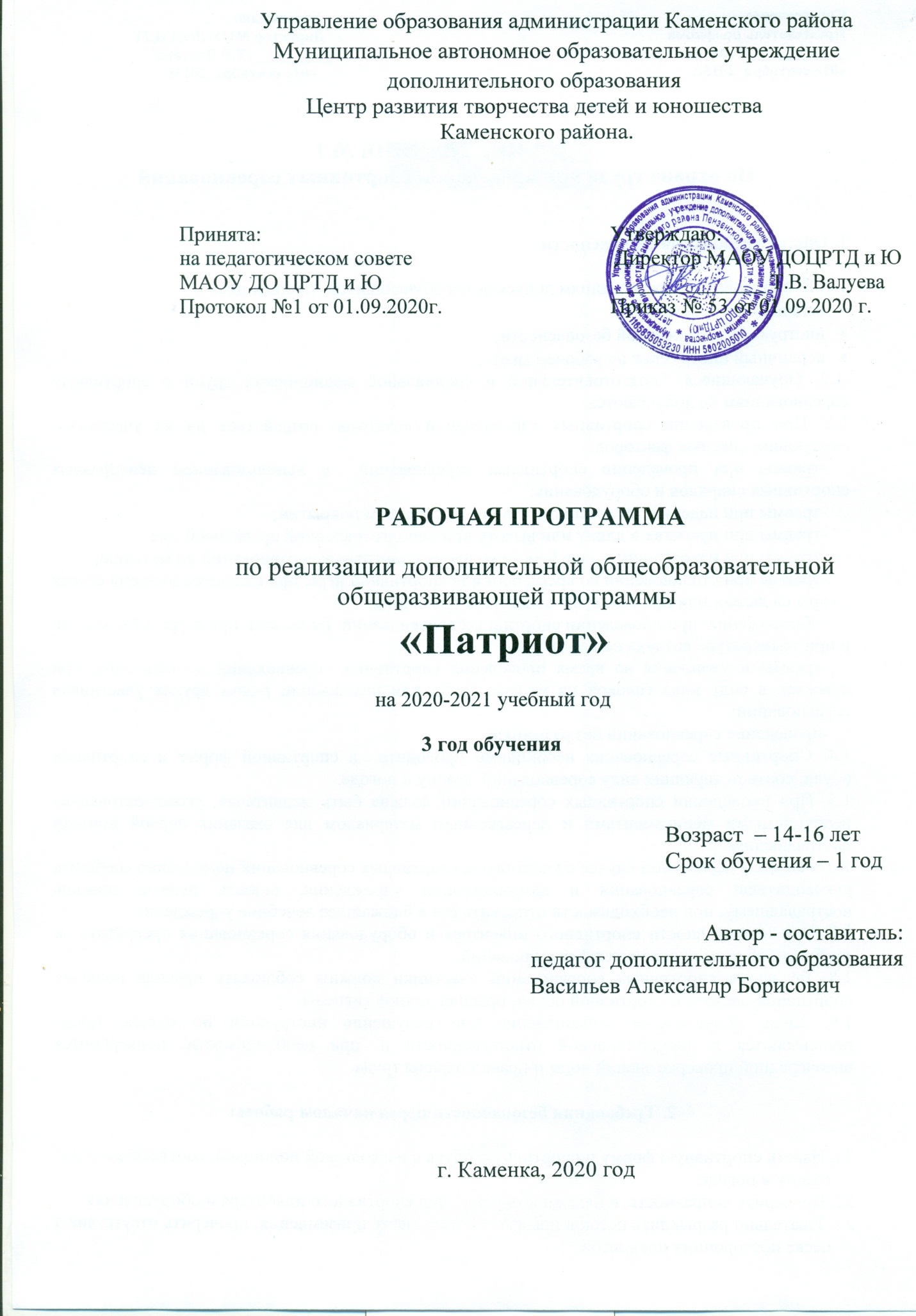 Структура программы I.  Пояснительная записка       - Характеристика учебного предмета, его место и роль в образовательномпроцессе;  - Срок реализации учебного предмета;  - Объем учебного времени;  - Форма проведения учебных аудиторных занятий;  - Цель и задачи учебного предмета;  - Обоснование структуры программы учебного предмета;  - Методы обучения;   - Описание материально-технических условий реализации учебного предмета; II.Планируемые результаты.III.Учебно-тематический план.IV.Содержание рабочей программы.V. Методическое обеспечение учебного процесса.VI.Система контроля и оценивания результатов.VII. Список рекомендуемой методической литературы.VIII. Приложение.                                        Пояснительная запискаХарактеристика,   место и роль в образовательном процессе.      Рабочая программа третьего года обучения   разработана согласно Федеральному закону "Об образовании в Российской Федерации".Третий год обучения является ступенью в комплексе  освоения программы  « Патриот ». Программа рассчитана на обучение учащихся 14-16 лет        Реализация данной программы будет способствовать лучшемуосвоению основной программы, являющейся базовой  социально – педагогической   направленности.Программа помогает обеспечить учащихся знаниями в интеллектуальном  и физическом развитии,  прививает любовь к труду, содействует личностному самоопределению, адаптации к жизни в динамично меняющемся обществе, приобщает к здоровому образу жизни. Программа предусматривает дальнейшее совершенствование, углубление и расширение знаний, полученных на втором году обучения, накопление опыта, совершенствование навыков и умений, необходимых каждому человеку.                                                                                                                 Программа 3 года  предполагает приобретение знаний, умений и навыков,  освоение основных тем по курсам, а также навыки  общения со своими сверстниками.  Срок реализации программы - 1 год.Объем учебного времени  на третьем году обучения количество часов составляет 324.  Часовая нагрузка  в неделю составляет  9 часов.Форма проведения учебных аудиторных занятий  и  на местности – групповая (12  человек).  Аудиторные занятия проходят 2 раза в неделю по 2 часа с одним 10 минутным перерывом. На местности - 5 часа. Занятия проходят в соответствии с расписанием в группах 3-го года обучения. Цель: Утверждение в сознании и чувствах учащихся патриотических ценностей, взглядов и убеждений, воспитание уважения к культурному и историческому прошлому России.Задачи:1.Привлечение учащихся к работе по возрождению и сохранению культурных и духовно-нравственных ценностей родного края.2.Развитие социального опыта и адаптация личности  ребёнка  к жизни в коллективе и современном обществе.3.Воспитание у учащихся чувства патриотизма и любви к Родине на примере старших поколений.4. Укрепление здоровья, формирование здорового образа жизни и развитие уверенности в своих силах.Методы обученияПри реализации данной программы применяются разнообразные формы и методы работы.Методы: Словесные методы: рассказ, беседа, дискуссия, лекция. Наглядные методы: просмотр фотографий, видеофильмов, схем, плакатов, макетов.Практические методы: спортивные тренировки, практическая работа, соревнования, походы, зачетные занятия.   Практическая деятельность проходит на местности в форме соревнований, походов, сборов.Описание материально-технических  условий Материально-  техническая база образовательного учреждения должнасоответствовать санитарным и противопожарным нормам,  нормам охранытруда. Материально-технические условия реализации предмета: •  учебная аудитория; •  стол;•  стулья; •  компьютер; •  использование сети Интернет; •  спортивный инвентарь;Учащиеся должны иметь спортивную форму и  обувь.  Планируемые результатыВ результате освоения данной образовательной  программы  у учащихся будут сформированы новые знания и умения.Предметные результаты:– понимание роли государства и действующего законодательства в обеспечении национальной безопасности и защиты населения от опасных ситуаций социального характера, в том числе от экстремизма и терроризма;Метапредметные результаты: – умение согласовывать свои действия  с прогнозируемыми результатами, определять их способы, контролировать и корректировать их в соответствии с изменениями обстановки;– формирование и развитие компетентности в области использования информационно-коммуникационных технологий для решения поставленных задач;Личностные результаты: – умение  работать индивидуально и в группе, организовывать учебное сотрудничество и совместную деятельность с преподавателем и сверстниками, формулировать, аргументировать и отстаивать свое мнение, находить общее решение и разрешать конфликты на основе согласования позиций и учета интересов.Учебно-тематический план3 год обучения.Содержание.Тема. Вводное занятие.Теория .Введение в предмет. Правила поведения в объединении. Знакомство детей с техникой безопасности. Планирование деятельности объединения в учебном году, анализ результатов деятельности объединения. Определение задач и целей на 3-й год обучения.Практика. Выбор органов самоуправления.Контроль. Анкетирование.Курс  «Основы туристской подготовки».Тема. Подготовка к походу и  путешествию.Теория. Подготовка к туристическому походу: определение цели и района похода; комплектование группы; разработка маршрута движения; подготовка личного и группового снаряжения; смета расходов; составление меню, списка продуктов, их фасовка; оформление маршрутной документации.  Подготовка личного и общественного снаряжения.Практика. Составление плана-графика движения.Контроль. Упражнение на составление маршрута.Тема. Личное и групповое туристское снаряжение.Теория. Снаряжение туриста. Понятие о личном и групповом снаряжении. Перечень личного снаряжения для похода, требования к нему. Групповое снаряжение, требования к нему. Перечень личного и группового снаряжения для многодневного  похода, требования к нему в разные сезоны и погодные условия. Одежда и обувь для летних и зимних походов. Снаряжение для зимних походов. Практика. Работа со снаряжением, уход за снаряжением, его ремонт.Контроль. Распределение обязанностей в группе. Составление прогноза погоды.Тема. Питание в туристском походе.Теория. Пища в походных условиях.  Значение правильного питания в походе. Набор продуктов для похода. Нормы продуктов на человека. Закупка, фасовка, упаковка продуктов и переноска продуктов в рюкзаках. Меню. Добыча пищи и воды в природных условиях. Походная посуда для приготовления пищи. Организация питания в 2-3хдневном походе. Перекус и  приготовление горячих блюд. Приготовление пищи на костре. Хранение продуктов.Практика. Составление списка продуктов для похода. Контроль. Составление меню для похода. Тема. Гигиена туриста.Теория. Понятие гигиены, её значение и основные задачи. Гигиенические основы режима труда, отдыха и занятий физической культурой и спортом. Личная гигиена занимающихся туризмом: гигиена тела, значение водных процедур. Профилактика заболеваний. Гигиена обуви и одежды. Сущность закаливания, его значение для повышения работоспособности человека и увеличения сопротивляемости  организма к простудным заболеваниям. Роль закаливания в занятиях туризмом, гигиенические основы закаливания. Закаливание воздухом, солнцем, водой. Систематические занятия физическими упражнениями как важное условие укрепления здоровья, развития физических способностей.Практика. Личный план тренировок и закаливания.Контроль. Беседа. Тема. Туристские должности в группе.Теория .Должности постоянные и временные. Командир группы. Требования к командиру группы (туристский опыт, инициативность, ровные отношения 
с членами группы, авторитет). Его обязанности: руководство действиями членов группы, контроль выполнения заданий, поддержание нормального микроклимата в группе. Распределение должностей:  костровой, дежурный по лагерю, дежурный по кухне, завхоз по питанию, завхоз по снаряжению, капитан, и т.д. Практика. Составление графика дежурства, обучение пользованию топором, пилой. Организация полевой постели, места для отдыха.Контроль. Организация досуга.Тема. Туристские слеты и соревнования. Подведение итогов туристского похода.Теория. Задачи туристских слетов и соревнований. Организация слётов, участники. Положения о слете и соревнованиях, условия проведения. Выбор места проведения, размещения участников и судей, оборудование места соревнований. Порядок проведения, информация. Подведение итогов и награждение победителей. Медицинское обеспечение. Охрана природы. Подготовка инвентаря и оборудования, необходимого для проведения соревнования и оформления мест проведения.Виды туристских соревнований и особенности их проведения. Понятие о дистанции, этапах, зависимость их сложности от уровня подготовки участников. Личное и командное снаряжение участников. Меры безопасности при проведении туристских слетов и соревнований.Практика. Обработка собранных материалов. Ремонт и сдача снаряжения. Обсуждение итогов похода в группе, отчёт руководителя.Контроль. Составление отчёта о походе.Тема. Общественно полезная работа в путешествии, охрана природы и памятников культуры.Теория. Общественно полезная  деятельность туристов : физический труд, пропаганда, просвещение, воспитание, инспектирование, поиск, наблюдение, инвентаризация, исследование, собирательная деятельность и т. п.Практика. Благоустройство ландшафта.Контроль. Культурно-массовая работа.Курс    «Основы воинской службы».Тема. Боевые традиции Российских Вооруженных сил.  История возникновения боевых традиций.Теория. Воинские традиции - часть национально-государственных традиций. Боевые традиции как своеобразный способ хранения и передачи социального опыта.  Сущность воинской службы. Выполнение боевых задач.  Обучение личного состава.  Знакомство с бытом военнослужащих.Практика.  Воинские ритуалы.Контроль .Маскировка.Тема. Символы воинской чести.  Значение символов воинской чести.Теория. Символы воинской чести.  Боевое Знамя воинской части.Ордена и награды. Форма одежды.  Знаки различия.Практика. Погоны.Контроль. Опрос.Тема. Ратные страницы истории Отечества. Легендарные полководцы.Теория. Сохранение памяти об исторических событиях как духовно-нравственное, патриотическое, интернациональное воспитание. Великие сражения русской армии. Легендарные полководцы.Практика. Портреты великих полководцев.Контроль. Викторина«Города-герои».Тема. Огневая подготовка.  Разборка и сборка автомата.  Теория. Огневая подготовка.  Разборка и сборка автомата  Калашникова. Практика. Устранение неполадок во время разборки и сборки автомата.Контроль. Сдача нормативов по сборке и разборке оружия.Тема. Практическая стрельба: лежа с упора и стоя.Теория. Стрелковая тренировка. Правила безопасного обращения с оружием.Практика. Практическая стрельба из пневматической винтовки, лежа с упора. Стрельба стоя.Контроль .Зачёт по стрельбе.Тема. Общая физическая подготовка.Теория. Беговая подготовка с учетом зон интенсивности тренировочных нагрузок: восстановительная, поддерживающая, развивающая, максимальная, максимальная — игра скоростей, развитие специальных качеств, необходимых  спортсмену. Практика. Упражнения, направленные на развитие быстроты, силы, гибкости, выносливости, бег по пересеченной местности.Контроль. Соревнование.Курс  «Общая и специальная медицинская подготовка».Тема. Отравления. Виды отравления. Первая помощь при отравлениях.Теория. Пищевые отравления, отравления ядовитыми растениями и грибами, способы промывания желудка. Профилактика отравлений и желудочно-кишечных заболеваний. Подбор, хранение продуктов. Питьевая вода. Мытьё рук и посуды. Первая помощь при пищевых отравлениях.Практика. Обеззараживание воды.Контроль. Выполнение контрольного  задания.Тема. Переломы. Виды переломов. Первая помощь при переломах.Теория. Переломы как травматическое воздействие механических факторов. Виды переломов.Практика. Первая помощь при переломах.Контроль. Выполнение контрольных заданий.Тема. Способы транспортировки пострадавших.Теория. Транспортировка пострадавшего. Основные способы транспортировки пострадавшего. Изготовление носилки из шестов, волокуши. Зависимость способа транспортировки пострадавшего от характера и места повреждения, состояния, количества оказывающих помощь. Способы транспортировки: на рюкзаке с палкой, в рюкзаке, на веревке, вдвоём на поперечных палках, переноска вдвоём на шестах (или лыжах) со штормовками, на носилках-плетенках из веревок из веревок, на шесте и др.Практика. Изготовление носилок, волокуш, разучивание различных способов транспортировки пострадавшего.Контроль. Выполнение контрольного  задания.Тема. Исследование пульса.Теория. Что такое ЧСС (Частота сердечных сокращений). (ЧСС) — показатель ударов сердца за определенный промежуток времени. Практика. Что такое пульсовые зоны, и как их определить?Контроль. Определение пульса.Курс  «Выживание в социуме и в природной среде».Тема.  Порядок действий при попадании в экстремальную ситуацию в  природной среде.Теория. Порядок действий при попадании в экстремальную ситуацию и природной среде: определение состояния здоровья членов группы, имеющегося снаряжения, продуктов питания; принятие решения о порядке действий - выход к населенному пункту или ожидание помощи на месте; определение направления выхода; ориентирование; выход к населенному пункту; сооружение временного жилища; добывание огня; обеспечение питанием и водой; поиск и приготовление пищи. Практика. Подача сигналов бедствия.Контроль. Отработка действий в имитированных экстремальных ситуациях.Тема. Страх и способы его преодоления.Теория. Страх  как  естественная реакция,  возникающая  у человека под действием окружающих факторов и событий. Виды страхов  ( биологические - связаны с жизнью; социальные - связаны со статусом; экзистенциональные - связаны со смыслом его жизни).  Возникновение страха  (признаки опасности, неопределенность).Практика. Способ преодоления страхов: определение  причин, возможные варианты действий.Контроль. Беседа.Тема. Влияние характера на поведение в условиях выживания.Теория. Характер: темперамент, физическое состояние, знания, умения, навыки, опыт, убеждения, мировоззрение. Оценка ситуации , построение прогнозов, предугадывание  развития, устранение  поражающих  факторов .Практика. Решение ситуационных задач.Контроль. Тестирование.Тема. Формы социального контроля поведения: закон, табу, обычай, традиции, мораль.Теория. Социальный контроль как  механизм социальной регуляции.Социальный контроль: социальные нормы  и социальные санкции.Социальные нормы  - законодательные правила : привычки, обычаи, традиции, нравы, табу. Социальные санкции — средства поощрения и наказания(юридические и административные).Практика. Решение ситуационных задач.Контроль .Беседа.Тема. Итоговое занятие.Теория. Подведение итогов года.Практика. Награждение.Методическое обеспечение программыДля успешного учебно-воспитательного процесса и полной реализации программы имеются:- планы-конспекты на каждое занятие;- методические сборники и литература по данному направлению;- методические разработки;- схемы и таблицы к для учебных занятий;-нормативные документы;- тестовые задания и упражнения по всем разделам программы;- раздаточный материал (карточки, бланки тестовых заданий).Следует обратить внимание и на выбор заданий. Они должны логично входить в схему изучаемого материала, в программы тренировок, соревнований, не быть абстрактными и бессмысленными. Необходимо учитывать степень посильности заданий для детей. Обучение, построенное попринципу «от простого к сложному».При решении педагогом вопросов, связанных с индивидуальными нагрузками (весовые, объемные, интенсивность тренировок), необходима их строгая дифференциация и индивидуализация с учетом физического, половозрастного, морально-волевого и функционального развития. Система контроля и оценивания результатовВ процессе обучения педагог  контролирует   качество полученных знаний,  умений и навыков в соответствии с определёнными критериями показателей,  а также осуществляет оперативное управление учебным процессом,  обеспечивает выполнение обучающей,  проверочной,  воспитательной и корректирующей  функций. В течение всего периода обучения проводится текущий и промежуточный контроль.Методы контроля: теоретические и практические зачеты, тестирование.Формы занятий применяемые в работе по реализации программы:практические занятиябеседыэкскурсииспортивные тренировки работа на местностисоревнования походызачетные занятияКритерий  успешности  определяется результатом участия в соревнованиях, а так же личными зачетными соревнованиями.  Кроме того, руководитель отслеживает результаты индивидуального роста.Высокий уровень - если учащийся овладел знаниями, умениями и навыками, предусмотренными программой за конкретный период, что соответствует высокому уровню сформированности навыков (учащийся выполнял действия свернуто, безошибочно, на автоматизированном уровне).У учащихся сформированы все качества, которые предполагает Федеральный государственный образовательный стандарт, учащийся умеет максимально быстро и грамотно действовать при заданных обстоятельствах;Средний уровень -  если учащийся овладел знаниями, умениями и навыками, предусмотренными программой  с небольшими неточностями (учащийся мог свободно выполнять все необходимые действия, но уже с большой паузой между ними).У учащихся сформированы не все качества, которые предполагает ФГОС;Низкий уровень если учащийся  не достаточно овладел  умениями, предусмотренными программой, знания поверхностные - это соответствует  плохому  уровню освоения материала  (учащиеся могут выполнять действия, но лишь поэтапно, а чаще всего, по образцу или подражанию сверстников)       Освоение разделов программы могут контролироваться в формепроведения открытых занятий.СПИСОК ЛИТЕРАТУРЫ ДЛЯ ПЕДАГОГА1.Антропов К., Расторгуев М. Узлы. - М., ЦДЮТур РФ, 1994.2.Константинов Ю.С, Куликов В.М. Педагогика школьного туризма. Изд. 2-е. - М.: ФЦДЮТиК, 2006.3. Коструб АЛ. Медицинский справочник туриста. - М.: Профиздат,1997.4. Куликов В.М., Константинов Ю.СТопография и ориентирование в туристском путешествии. - М.: ЦДЮТур Минобразования России, 1997.5.Куликов В.М., Ротштейн Л.М. Школа туристских вожаков. - М.: ЦДЮТур МО РФ, 1997.6.Маслов А.Г. Подготовка и проведение соревнований «Школа безопасности». - М.: Гуманит.-изд.центр ВЛАДОС, 2000.7.Маслов А.Г. Организация работы и финансирование туристско - краеведческих объединений учащихся. - М.: ЦДЮТур Минобразования России, 1999.8.Маслов А.Г., Константинов Ю.С. Программа обучения жизненнымнавыкам в системе дополнительного образования.       М.:  МТО ХОЛ ДИНГ, 2001.9.Маслов А.Г., Константинов Ю.С Дрогов ИЛ. Полевые туристические лагеря. - М.: Гуманит.-изд. центр ВЛАДОС, 2000.10.Маслов А.Г., Константинов Ю.С, Латчук В.Н. Способы автономного выживания человека в природе: Учебное пособие. -М.: Академия "004,11.Огородников Б.И. С картой и компасом по ступеням ГТО. М.: ФиС, 1989.Организация и проведение поисково-спасательных работ силами туристской группы. - М.: ЦРИБ «Турист», 1981.12.М.И.Гоголева. Основы медицинских знаний учащихся /Под ред. М.: Просвещение, 1991.13.Л.РепинПараметры риска /Сост.. - М.: Молодая гвардия, 1987.14.Попчиковский В.Ю. Организация и проведение туристских походов. М.: Профиздат, 1987.15.Рыжавский Т.Я, Биваки. - М.: ЦДЮТур МО РФ, 1995.16.П.И. ЛукояновСамодельное туристское снаряжение.. - М.: ФиС, 1986.17.В.М.Куликов, Л.М.Ротштейн, Ю.В.КонстантиноваСловарь юного туриста.. - М.: ФЦДЮТиК. 2004.Литература для учащихсяЛондон Д. Любовь к жизни. - Архангельск, Северо-Западное книжноеиздательство, 1977.Обручева СВ. Справочник путешественника и краеведа. Том 1 и 2. - Гос. издательство географической литературы, 1949-50.Стрижев ЮЛ. Туристу о природе. - М.: Профиздат, 1986.Л.М.РотштейнТуристская игротека. Вып. 3, 4. - М.: ЦДЮТиК, 2001,2003.Усыскан Т.СВ классе, в парке, в лесу. - М.: ЦДЮТур МО РФ, 1996Уховский Ф.С. Уроки ориентирования. - М.: ЦДЮТур МО РФ, 1996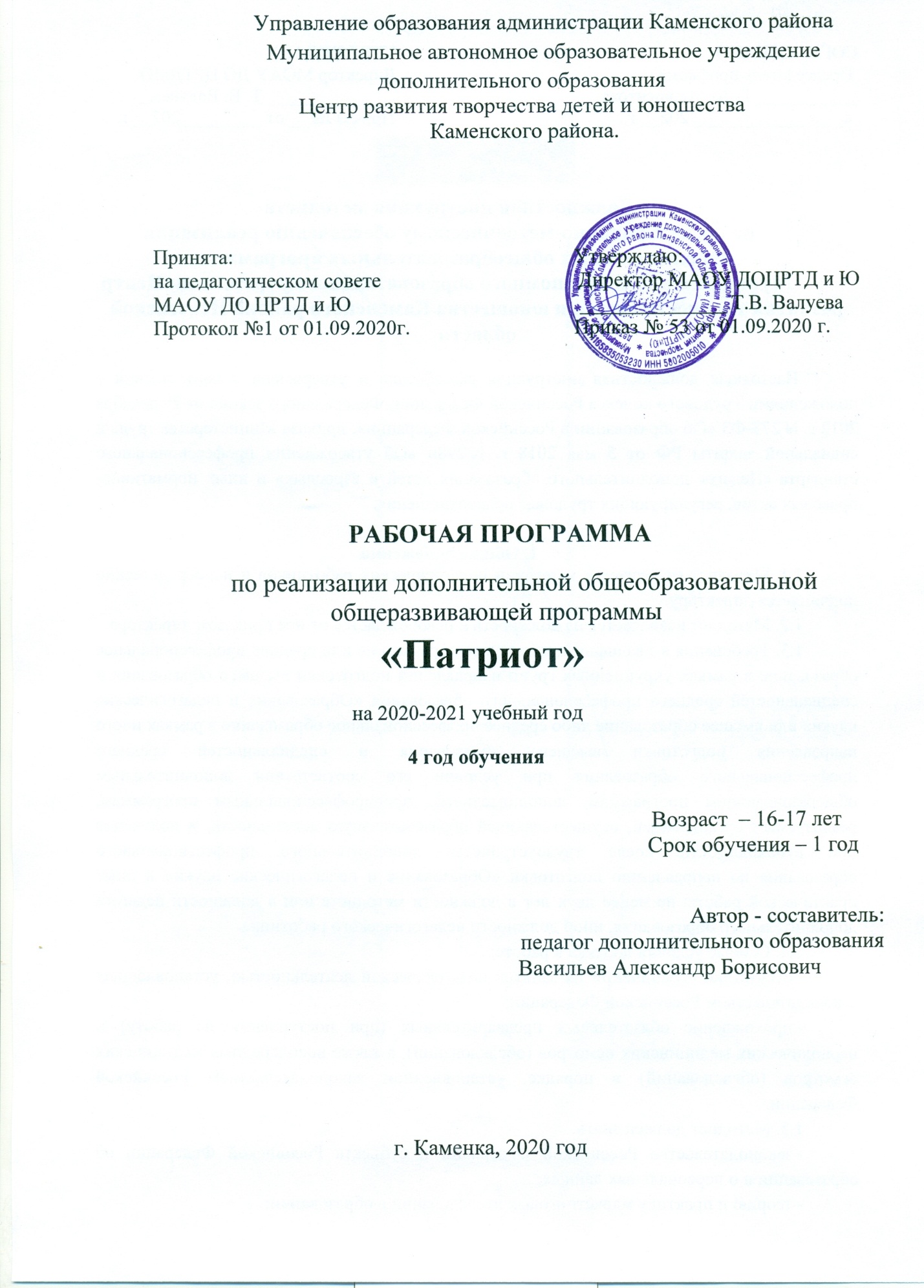 Структура программы I.  Пояснительная записка       - Характеристика учебного предмета, его место и роль в образовательномпроцессе;  - Срок реализации учебного предмета;  - Объем учебного времени;  - Форма проведения учебных аудиторных занятий;  - Цель и задачи учебного предмета;  - Обоснование структуры программы учебного предмета;  - Методы обучения;   - Описание материально-технических условий реализации учебного предмета; II.Планируемые результаты.III.Учебно-тематический план.IV.Содержание рабочей программы.V. Методическое обеспечение учебного процесса.VI.Система контроля и оценивания результатов.VII. Список рекомендуемой методической литературы.VIII. Приложение.                                       Пояснительная запискаХарактеристика,   место и роль в образовательном процессе.      Рабочая программа четвёртого года обучения   разработана согласно Федеральному закону "Об образовании в Российской Федерации". Четвёртый год обучения это углубленный  уровень в комплексе освоения программы  « Патриот ». Программа рассчитана на обучения учащихся в возрасте -16- 17 лет         Реализация данной программы будет способствовать лучшемуосвоению основной программы, являющейся базовой  социально – педагогической   направленности.Программа отражает необходимый обществу и государству социальный заказ на воспитание гражданина своей Родины, патриота с активной жизненной позицией. Конечным результатом реализации программы должна стать активная гражданская позиция и патриотическое сознание учащихся, как основа личности гражданина России.   Программа 4  года  предполагает приобретение знаний, умений и навыков,  освоение основных тем по курсам, а также навыки  общения со своими сверстниками.  Срок реализации программы - 1 год.Объем учебного времени на четвёртом году обучения количество часов составляет 324.  Часовая нагрузка  в неделю составляет  9 часов.Форма проведения учебных аудиторных занятий  и  на местности – групповая (12  человек).  Аудиторные занятия проходят 2 раза в неделю по 2 часа с одним 10 минутным перерывом. На местности - 5 часа. Занятия проходят в соответствии с расписанием в группах 4-го года обучения. Цель: Сформировать осознанное отношение учащихся к базовым ценностям, таким как патриотизм,  любовь к Родине, уважение чести и достоинства других граждан.Задачи:1.Формирование гражданской и правовой направленности личности.2.Развитиеу учащихся осознанного отношения к высшим ценностям, идеалам, ориентирам, способность руководствоваться ими в практической деятельности.3.Воспитание у учащихся любви к родному краю, к своей малой Родине.Методы обученияПри реализации данной программы применяются разнообразные формы и методы работы.Методы:Беседы, дискуссии, лекции, убеждение, личный пример.  Формы работы:Поручение, создание воспитывающих ситуаций, коллективное творческое дело. Соревнование, поощрение, взаимовыручка,  создание ситуации успеха.Описание материально-технических  условий Материально-  техническая база образовательного учреждения должнасоответствовать санитарным и противопожарным нормам,  нормам охранытруда. Она позволяет создать условия, необходимые для реализации данной программы.Материально-технические условия реализации предмета: - учебный кабинет- компьютер- библиотека- спортивный зал- спортивная площадка- тренажерный залУчащиеся должны иметь спортивную форму и  обувь.  Планируемые результатыВ результате освоения данной образовательной  программы  у учащихся будут сформированы новые знания и умения.Предметные результаты:-учащиеся будут знать об институтах гражданского общества, о государственном устройстве; о традициях и культурном достоянии родного края; о примерах исполнения гражданского и патриотического долга; учащиеся будут иметь опыт ролевого взаимодействия и реализации гражданской и патриотической позиции, опыт социальной коммуникации;- учащиеся будут знать о правах и обязанностях человека, гражданина, семьянина, товарища.  Метапредметные результаты: - у учащихся будет сформировано ценностное отношение к России, своему народу, государственной символике, законам РФ, народным традициям, к старшему поколению;- учащиеся будут иметь представления о семейных устоях, об этических отношениях между поколениями, носителями разных убеждений;- у учащихся сформируется способность эмоционально реагировать на негативные проявления в обществе, способность к организации социально значимой деятельности.Личностные результаты: - учащиеся приобретут опыт эстетического, эмоционально-нравственного отношения к природе;- будут иметь элементарные знания о нравственно-этическом отношении к природе в культуре народов России;- будут иметь опыт участия и организации природоохранной деятельности: экологических проектах, инициативах.Учебно-тематический план4 год обучения.Содержание.Тема. Вводное занятие.Теория. Планирование деятельности объединения в учебном году, анализ результатов деятельности объединения и роста индивидуальных результатов, определение задач и целей на 4-й год обучения.Практика. Выбор органов самоуправления.Контроль. Анкетирование.Курс  «Основы туристской подготовки».Тема. Правила движения в походе, преодоление препятствий.Теория. Общая характеристика естественных препятствий. Определение способов их преодоления. Движение по дорогам. Отработка техники движения по дорогам, тропам. Преодоление спуска и подъёма. Движение по заболоченным участкам, по лесу. Преодоление завалов, зарослей, кустарников. Преодоление водных препятствий. Способы переправ. Движение группы по снегу. Практика. Способы страховки.Контроль .Меры безопасности при преодолении естественных препятствий.Тема. Палатки.  Типы и виды палаток. Виды временных укрытий. Способы их сооружения, преимущества и недостатки. Установка и сборка палаток. Ремонт палаток.Теория. Палатки.  Типы и виды палаток. Назначение. Виды временных укрытий. Способы их сооружения, преимущества и недостатки. Установка и сборка палаток. Ремонт палаток. Размещение в них вещей.Практика. Установка палаток. Предохранение палатки от намокания и проникновения насекомых. Правила поведения в палатке. Разборка и упаковка палаток. Контроль. Правила поведения в палатке.Тема. Узлы и  страховочные системы, применяемые в туризме.  Назначение и типы узлов.Теория. Узлы.  Назначение и типы узлов. Практическая вязка узлов: «простой», «проводник», «восьмерка», «встречный» и др..Страховочные системы.  Виды грудных обвязок. Пользование  карабином и обвязкой. Веревки основные, вспомогательные. Практика. Практические занятия по отработке навыков вязки узлов.Контроль. Деление узлов на группы по назначению.Тема. Рюкзак.  Укладка, регулировка, ремонт рюкзака.Теория .Рюкзак. Укладка рюкзака, регулировка его по спине. Типы рюкзаков, спальных мешков, преимущества и недостатки. Правила размещения предметов в рюкзаке. Уход за снаряжением. Ремонт рюкзака. Ремонт.Практика. Способы сушки снаряжения. Меры безопасности при сушке снаряжения.Контроль. Состав и назначение ремонтного набора.Тема. Костры. Типы костров, их назначения. Меры безопасности при    обращении    с    огнем.    Теория. Костры. Типы костров, их назначения. Меры безопасности при    обращении с огнем, кипятком. Основное  костровое оборудование и его назначение.Практика. Отбор места для костра. Выбор и заготовка дров. Правила разведения костра. Меры безопасности при заготовке дров и при обращении с огнём. Требования по уборке места для костра перед уходом группы.Контроль. Требования к выбору места для костра.Тема. Компас. Работа с компасом.Теория. Компас. Типы компасов. Правильные действия с компасом.Работа с компасом. Устройство жидкостного компаса.  Практика. Четыре действия с компасом: определение сторон горизонта, ориентирование карты, прямая и обратная засечки. Контроль. Ориентирование карты по компасу.Курс    «Основы воинской службы».Тема. Герои - земляки.Теория. Герои - земляки.Практика. Посещение  районного   музея. Посещение   музея   с целью ознакомления учащихся с историей района.Контроль. Викторина.Тема. Ордена и медали ВОВ. Воинские звания и знаки различия периода ВОВ.Теория .Ордена и медали ВОВ. Воинские звания и знаки различия периода ВОВ. Ученые и конструкторы оружия Победы, военная техника и вооружение ВОВ. Герои ВОВ. Основные битвы ВОВ.Практика. Состав военнослужащих воинские звания.Контроль. Викторина.Тема. Звания, уставы, приказы, команды.Теория. Содержание общевоинских уставов.Практика. Выполнение команд.Контроль. Конкурс «Статен в строю, силен в бою».Тема. Разведка.Теория. Военная разведка как комплекс  мероприятий, проводимых  государством. Стратегическая разведка. Оперативная разведка. Тактическая разведка. Цели и задачи деятельности. Практика. Упражнение на запоминание.Контроль. Выполнение контрольного задания.Тема. Огневая подготовка. Стрельба с колена.Теория. Обучение  стрельбе из различных положений. Практика. Контрольно-проверочные занятия. Контроль. Соревнования.Тема. Общая физическая подготовка.Теория. Общеразвивающие упражнения и  специальные беговые упражнения.Упражнения для рук и плечевого пояса: сгибание, разгибание, вращение, махи, отведение и приведение, движение рук в сочетании с ходьбой и бегом, упражнения для шеи и туловища, упражнения для ног.Практика. Подвижные игры.Контроль. Упражнения в парах, на пресс. Отжимания, подтягивания.Курс  «Общая и специальная медицинская подготовка».Тема. Ушибы. Растяжения. Вывихи. Мозоли. Оказания первой помощи.Теория. Признаки ушибов, растяжений, вывихов, мозолей. Правила оказания первой доврачебной помощи. Причины возникновения потертостей, мозолей, наминов, опрелостей. Требования к одежде и обуви. Выбор одежды и обуви для тренировок и походов. Практика. Порядок наложения шин  из подручных средств.Контроль. Оказание первой помощи при потертостях, мозолях, опрелостях.Тема. Кровотечения.  Виды кровотечений. Алгоритм действий оказания первой доврачебной помощи при кровотечениях.Теория. Кровотечения.  Виды кровотечений. Алгоритм действий оказания первой доврачебной помощи при кровотечениях.Практика. Кровотечения наружные и внутренние. Причины кровотечений и способы их остановки.Контроль. Остановка кровотечений с помощью жгута, закрутки, давящей повязки.Тема. Десмургия и перевязочный материал.Теория. Повязки. Виды повязок. Способы наложения повязок.Практика. Способы наложения бинтовых повязок на различные участки тела.Контроль. Выполнение контрольного задания.Тема. Удушье, обмороки. Оказание первой помощи.Теория. Обмороки. Удушье, отравление угарным и другими газами, оказание первой помощи.Практика. Неотложные состояния и помощь при них.Контроль. Выполнение контрольного задания.Тема. Тепловые и солнечные удары. Доврачебная помощь.Теория. Тепловые и солнечные удары. Профилактика солнечных ударов. Практика. Оказание  первой  доврачебной  помощи при тепловых и солнечных ударах.Контроль. Выполнение контрольного задания.Курс  «Выживание в социуме и в природной среде».Тема. Природные ресурсы как лимитирующий фактор выживания человека. Охрана окружающей среды.Теория. Природные ресурсы человека как лимитирующий фактор выживания человека. Биологические, минеральные и энергетическиересурсы.Использование ресурсов. Связь с природой и  меры по обеспечению сохранения природы. Охрана природы. Родной край, его природные особенности, история.Практика. Знакомство с картой своего края. Контроль. Краеведческая  викторина.Тема. Безопасность на дорогах.Теория. Безопасность на транспорте. Меры безопасности на  железнодорожном и автомобильном транспорте.Практика. Правила поведения при поездках группы на транспорте: при посадке, высадке и во время движения.Контроль. Тестирование.Тема.Индивидуальные средства защиты.Теория. Средства индивидуальной защиты.  Противогаз .Разновидности противогаза. Устройство противогаза, подбор размера. Нормативы одевания противогаза. Практика. Изготовление простейших средств защиты дыхания: ватно-марлевая повязка.Контроль. Выполнение контрольного задания.Тема. Проблемы общения.Теория. Процессы и закономерности общения. Три стороны общения: коммуникативная - передача информации; интерактивная - взаимодействие; перцептивное - взаимовосприятие. Средства общения. Виды общения.Практика. Ролевые игры на нейтрализацию негативных эмоций, конструктивное выражение своих чувств, установление спокойного обсуждения ситуации.Контроль. Психологические тесты.Тема. Итоговое занятие.Теория. Подведение итогов года.Практика. Награждение.Методическое обеспечение программыДля успешного учебно-воспитательного процесса и полной реализации программы имеются:- план воспитательной работы по данному направлению;- система мониторинга результатов воспитания (использование педагогических диагностик);- планы-конспекты на каждое занятие;- методические сборники и литература по данному направлению;- методические разработки;- схемы и таблицы  для учебных занятий;-нормативные документы; - тестовые задания и упражнения по всем разделам программы;- раздаточный материал (карточки, бланки тестовых заданий).Формы занятий применяемые в работе по реализации программы:-практические занятия-беседы-экскурсии-спортивные тренировки -работа на местности-соревнования -походы-зачетные занятияНеобходимо учитывать степень посильности заданий для детей. Обучение, построенное по принципу «от простого к сложному».При решении педагогом вопросов, связанных с индивидуальными нагрузками (весовые, объемные, интенсивность тренировок), необходима их строгая дифференциация и индивидуализация с учетом физического, половозрастного, морально-волевого и функционального развития. Система контроля и оценивания результатов             В процессе обучения педагог  контролирует   качество полученных знаний,  умений и навыков в соответствии с определёнными критериями показателей,  а также осуществляет оперативное управление учебным процессом,  обеспечивает выполнение обучающей,  проверочной,  воспитательной и корректирующей  функций. В течение всего периода обучения проводится текущий и промежуточный контроль.      Результативность реализации программы измеряется стремлением учащихся к выполнению гражданско-патриотического долга во всем многообразии его проявления, их умением и желанием сочетать общественные и личные интересы, реальным вкладом, вносимым в дело процветания Отечества. Оценка результативности реализации программы осуществляется на основе системы объективных критериев, которые определяют духовно-нравственные параметры.Методы контроля: теоретические и практические зачеты, тестирование. В конце 4 года обучения проходит итоговая аттестация.Критерий  успешности  определяется результатом участия в соревнованиях, а так же личными зачетными соревнованиями.  Кроме того, руководитель отслеживает результаты индивидуального роста.Высокий уровеньУчащийся глубоко интересуется историей и культурой России. Патриотическая убежденность и готовность к действиям во имя национальных интересов. Осознание личной ответственности за судьбу России. Проявление социальной активности и гражданской зрелости. Инициатива в патриотической деятельности и целенаправленное участие в ней.Средний уровень Восприятие истории Отечества как одного и важнейших предметов в системе образования и воспитания. Владение содержанием таких понятий как «Родина», «патриотизм», «гражданский долг», «мужество». Понимание необходимости защиты интересов Отечества в связи с объективной оценкой политической ситуации в мире. Проявление активности при проведении массовых мероприятий и организации коллективных дел. Высокая ответственность, осознание гражданского и патриотического долгаНизкий уровень Понятия «патриотизм», «гражданский долг» находятся на формально-вербальном уровне. Слабо развиты представления о гражданском долге, патриотизме и современном развитии российского общества и его проблемах. Ответственное, но пассивное, без проявления инициативы выполнение учебных и общественных поручений.СПИСОК ЛИТЕРАТУРЫ ДЛЯ ПЕДАГОГА  1.Басова, Н. В. Педагогика и практическая психология. – Ростов н/Д: «Феникс», 1999. – 416 с.2.     Бачевский, В. И. Система военно-патриотического воспитания несовершеннолетних граждан: Учебно-методическое пособие по разделу «Основы военной службы». – М.: ООО «Редакция журнала «Военные знания», 2001. – 186 с.3.     Беспятова, Н. К. Военно-патриотическое воспитание детей и подростков как средство социализации / Н. К.Беспятова, Д. Е.Яковлев. – М.: Айрис-пресс, 2006. – 192 с.4.     Буторина, Т. С. Воспитание патриотизма средствами образования / Т. С. Буторина, Н. П.Овчинникова – СПб: КАРО, 2004. – 224 с.5.     Воронцов, В.  Л. Могущество знания. – М.: Изд-во «Знание», 1979. – 380 с.6.     Героико-патриотическое воспитание в школе: детские объединения, музеи, клубы, кружки, поисковая деятельность /Авт.-сост. Т. А.Орешкина. – Волгоград: Учитель, 2007. – 122 с.7.     Государственная программа «Патриотическое воспитание граждан Российской Федерации на 2001 – 2005 годы».8.     Государственная программа «Патриотическое воспитание граждан Российской Федерации на 2006 – 2010 годы».9.     Касимова, Т. А. Патриотическое воспитание школьников: Методическое пособие / Т. А.Касимова, Д. Е.Яковлев. – М.: Айрис-пресс, 2005. – 64 с.10. Лебедева, О. В. Классные часы и беседы по воспитанию гражданственности: 5-10 классы. – М.: ТЦ Сфера, 2005. – 192 с.11. Мизиковский Г. В. Межпредметные связи в курсе допризывной подготовки юношей. – М.: Просвещение, 1990. – 237 с.12. Николаев, Г. Г. Воспитание гражданских качеств подростков в детских общественных объединениях. – Екатеринбург: Изд-во Урал.ун-та, 2004. – 134 с.13. Оценка качества подготовки выпускников средней (полной) школы по основам безопасности жизнедеятельности. /Авт.-сост. Г. А.Колодницкий,14. Патриотическое воспитание: система работы, планирование, конспекты уроков, разработки занятий /Авт.-сост. И. А.Пашкович. – Волгоград: Учитель, 2006. – 169 с.15. Пути модернизации образования: инновационные образовательные и организационные технологии в кадетских школах и в школах-интернатах: материалы и учебно-методические разработки участников Всероссийского семинара-совещания / сост. А. Н.Кузибецкий, Е. В.Никульшина. – Волгоград: Изд. ВГИПК РО, 2004. – 190 с.16. Сборник нормативных правовых документов и материалов по патриотическому воспитанию и подготовке обучающихся к военной службе / сост. Н. В.Мазыкина, Б. И.Мишин, под ред. А. К.Бруднова. – М.: Мнемозина, 2000. – 192 с.17. Строевой Устав Вооруженных Сил Российской Федерации. – М.: Военное издательство, 1994. – 328 с.18. Ушинский, К. Д. Избранные педагогические сочинения: В 2 т. – М., 1974. Т.2. – с.160.19. Харламов,  И. Ф. Педагогика: Учеб.пособие. – М.: Высш. шк., 1999. – 512 с.20. Юности честное зерцало: Программы по нравственному воспитанию школьников, сценарии мероприятий / Авт.-сост. Т. М.Кумицкая, О. Е. Жиренко. – М.: 5 за знания, 2005. – 192 с.Литература для учащихсяКараковский В.А. Патриотическое воспитание в школе. М. 2004 год.  Воспитательная система массовой школы. Проблемы и поиски. Под ред.Н.Л. Селиванова. М. 2005 год.Рухленко Н.М. Патриотическое воспитание учащихся. Ж. «Практика административной работы в школе». 2004 год. №1Смирнова И.Ф. Патриотическое воспитание. М. 2002 годРухленко Н.М. Возможные формы педагогической деятельности с использованием музея. Ж. «Практика административной работы в школе». 2003 год. №7.Богданова И.А., Давыдова М.А.. Мы – патриоты! Классные часы и внеклассные мероприятия. 1-11 классы. М., «Вако», 2006 год№ п/пНаименование курса (модуля, учебного предмета)Общая учебная нагрузка(в часах)Аудиторные занятияНе аудиторныеРаспределение по уровням и годам обученияРаспределение по уровням и годам обученияРаспределение по уровням и годам обученияРаспределение по уровням и годам обученияРаспределение по уровням и годам обученияИтоговаяаттестация(год обучения),формы контроля№ п/пНаименование курса (модуля, учебного предмета)Общая учебная нагрузка(в часах)Аудиторные занятияНе аудиторныеОзнакомитель-ный уровеньГоды обучения,   кол-во аудиторных часовОзнакомитель-ный уровеньГоды обучения,   кол-во аудиторных часовБазовый уровеньГоды обучения,    кол-во аудиторных часовБазовый уровеньГоды обучения,    кол-во аудиторных часовУглубленный уровеньГоды обучения, кол-во аудиторных часовИтоговаяаттестация(год обучения),формы контроля№ п/пНаименование курса (модуля, учебного предмета)Общая учебная нагрузка(в часах)Аудиторные занятияНе аудиторные1 2341..«Основы туристской подготовки».4563511105                147    110888111204 (тесты).2.   «Основы воинской службы».   5223931129990     153   1591120.3. «Общая и специальная медицинская подготовка».174141333336442445551 «Выживание в социуме и в природной среде».144123221551221                          339333        4 (тесты)Итого часов:1296288332433243324332423243324324Календарный график образовательного процессаКалендарный график образовательного процессаКалендарный график образовательного процессаКалендарный график образовательного процессаКалендарный график образовательного процессаКалендарный график образовательного процессаКалендарный график образовательного процессаКалендарный график образовательного процессаКалендарный график образовательного процессаКалендарный график образовательного процессаКалендарный график образовательного процессаКалендарный график образовательного процессаКалендарный график образовательного процессаКалендарный график образовательного процессаКалендарный график образовательного процессаКалендарный график образовательного процессаКалендарный график образовательного процессаКалендарный график образовательного процессаКалендарный график образовательного процессаКалендарный график образовательного процессаКалендарный график образовательного процессаКалендарный график образовательного процессаКалендарный график образовательного процессаКалендарный график образовательного процессаКалендарный график образовательного процессаКалендарный график образовательного процессаКалендарный график образовательного процессаКалендарный график образовательного процессаКалендарный график образовательного процессаКалендарный график образовательного процессаКалендарный график образовательного процессаКалендарный график образовательного процессаКалендарный график образовательного процессаКалендарный график образовательного процессаКалендарный график образовательного процессаКалендарный график образовательного процессаКалендарный график образовательного процессаКалендарный график образовательного процессаКалендарный график образовательного процессаКалендарный график образовательного процессаПорядковые номера недель учебного годаПорядковые номера недель учебного годаПорядковые номера недель учебного годаПорядковые номера недель учебного годаПорядковые номера недель учебного годаПорядковые номера недель учебного годаПорядковые номера недель учебного годаПорядковые номера недель учебного годаПорядковые номера недель учебного годаПорядковые номера недель учебного годаПорядковые номера недель учебного годаПорядковые номера недель учебного годаПорядковые номера недель учебного годаПорядковые номера недель учебного годаПорядковые номера недель учебного годаПорядковые номера недель учебного годаПорядковые номера недель учебного годаПорядковые номера недель учебного годаПорядковые номера недель учебного годаПорядковые номера недель учебного годаПорядковые номера недель учебного годаПорядковые номера недель учебного годаПорядковые номера недель учебного годаПорядковые номера недель учебного годаПорядковые номера недель учебного годаПорядковые номера недель учебного годаПорядковые номера недель учебного годаПорядковые номера недель учебного годаПорядковые номера недель учебного годаПорядковые номера недель учебного годаПорядковые номера недель учебного годаПорядковые номера недель учебного годаПорядковые номера недель учебного годаПорядковые номера недель учебного годаПорядковые номера недель учебного годаПорядковые номера недель учебного годаПорядковые номера недель учебного годаПорядковые номера недель учебного годаПорядковые номера недель учебного года123456789101112131415161718192021222324252627282930313233343536«Основы туристской подготовки».66666666666666663   «Основы воинской службы».36666666663 «Общая и специальная медицинская подготовка».36663 «Выживание в социуме и в природной среде».366666Внеаудиторные(походы)333333333333333333333333333333333333Обозначения:Аудиторные занятия (количество часов в неделю)Внеаудиторные занятияПромежуточная аттестацияИтоговая аттестация216108ПАКалендарный график образовательного процессаКалендарный график образовательного процессаКалендарный график образовательного процессаКалендарный график образовательного процессаКалендарный график образовательного процессаКалендарный график образовательного процессаКалендарный график образовательного процессаКалендарный график образовательного процессаКалендарный график образовательного процессаКалендарный график образовательного процессаКалендарный график образовательного процессаКалендарный график образовательного процессаКалендарный график образовательного процессаКалендарный график образовательного процессаКалендарный график образовательного процессаКалендарный график образовательного процессаКалендарный график образовательного процессаКалендарный график образовательного процессаКалендарный график образовательного процессаКалендарный график образовательного процессаКалендарный график образовательного процессаКалендарный график образовательного процессаКалендарный график образовательного процессаКалендарный график образовательного процессаКалендарный график образовательного процессаКалендарный график образовательного процессаКалендарный график образовательного процессаКалендарный график образовательного процессаКалендарный график образовательного процессаКалендарный график образовательного процессаКалендарный график образовательного процессаКалендарный график образовательного процессаКалендарный график образовательного процессаКалендарный график образовательного процессаКалендарный график образовательного процессаКалендарный график образовательного процессаКалендарный график образовательного процессаКалендарный график образовательного процессаКалендарный график образовательного процессаКалендарный график образовательного процессаПорядковые номера недель учебного годаПорядковые номера недель учебного годаПорядковые номера недель учебного годаПорядковые номера недель учебного годаПорядковые номера недель учебного годаПорядковые номера недель учебного годаПорядковые номера недель учебного годаПорядковые номера недель учебного годаПорядковые номера недель учебного годаПорядковые номера недель учебного годаПорядковые номера недель учебного годаПорядковые номера недель учебного годаПорядковые номера недель учебного годаПорядковые номера недель учебного годаПорядковые номера недель учебного годаПорядковые номера недель учебного годаПорядковые номера недель учебного годаПорядковые номера недель учебного годаПорядковые номера недель учебного годаПорядковые номера недель учебного годаПорядковые номера недель учебного годаПорядковые номера недель учебного годаПорядковые номера недель учебного годаПорядковые номера недель учебного годаПорядковые номера недель учебного годаПорядковые номера недель учебного годаПорядковые номера недель учебного годаПорядковые номера недель учебного годаПорядковые номера недель учебного годаПорядковые номера недель учебного годаПорядковые номера недель учебного годаПорядковые номера недель учебного годаПорядковые номера недель учебного годаПорядковые номера недель учебного годаПорядковые номера недель учебного годаПорядковые номера недель учебного годаПорядковые номера недель учебного годаПорядковые номера недель учебного годаПорядковые номера недель учебного года123456789101112131415161718192021222324252627282930313233343536«Основы туристской подготовки».666666666666   «Основы воинской службы».66666666666666666 «Общая и специальная медицинская подготовка».66663 «Выживание в социуме и в природной среде».366Внеаудиторные(походы)333333333333333333333333333333333333Обозначения:Аудиторные занятия (количество часов в неделю)Внеаудиторные занятияПромежуточная аттестацияИтоговая аттестация216108ПАКалендарный график образовательного процессаКалендарный график образовательного процессаКалендарный график образовательного процессаКалендарный график образовательного процессаКалендарный график образовательного процессаКалендарный график образовательного процессаКалендарный график образовательного процессаКалендарный график образовательного процессаКалендарный график образовательного процессаКалендарный график образовательного процессаКалендарный график образовательного процессаКалендарный график образовательного процессаКалендарный график образовательного процессаКалендарный график образовательного процессаКалендарный график образовательного процессаКалендарный график образовательного процессаКалендарный график образовательного процессаКалендарный график образовательного процессаКалендарный график образовательного процессаКалендарный график образовательного процессаКалендарный график образовательного процессаКалендарный график образовательного процессаКалендарный график образовательного процессаКалендарный график образовательного процессаКалендарный график образовательного процессаКалендарный график образовательного процессаКалендарный график образовательного процессаКалендарный график образовательного процессаКалендарный график образовательного процессаКалендарный график образовательного процессаКалендарный график образовательного процессаКалендарный график образовательного процессаКалендарный график образовательного процессаКалендарный график образовательного процессаКалендарный график образовательного процессаКалендарный график образовательного процессаКалендарный график образовательного процессаКалендарный график образовательного процессаКалендарный график образовательного процессаКалендарный график образовательного процессаПорядковые номера недель учебного годаПорядковые номера недель учебного годаПорядковые номера недель учебного годаПорядковые номера недель учебного годаПорядковые номера недель учебного годаПорядковые номера недель учебного годаПорядковые номера недель учебного годаПорядковые номера недель учебного годаПорядковые номера недель учебного годаПорядковые номера недель учебного годаПорядковые номера недель учебного годаПорядковые номера недель учебного годаПорядковые номера недель учебного годаПорядковые номера недель учебного годаПорядковые номера недель учебного годаПорядковые номера недель учебного годаПорядковые номера недель учебного годаПорядковые номера недель учебного годаПорядковые номера недель учебного годаПорядковые номера недель учебного годаПорядковые номера недель учебного годаПорядковые номера недель учебного годаПорядковые номера недель учебного годаПорядковые номера недель учебного годаПорядковые номера недель учебного годаПорядковые номера недель учебного годаПорядковые номера недель учебного годаПорядковые номера недель учебного годаПорядковые номера недель учебного годаПорядковые номера недель учебного годаПорядковые номера недель учебного годаПорядковые номера недель учебного годаПорядковые номера недель учебного годаПорядковые номера недель учебного годаПорядковые номера недель учебного годаПорядковые номера недель учебного годаПорядковые номера недель учебного годаПорядковые номера недель учебного годаПорядковые номера недель учебного года123456789101112131415161718192021222324252627282930313233343536«Основы туристской подготовки».444444444   «Основы воинской службы».444444444444444441 «Общая и специальная медицинская подготовка».344441 «Выживание в социуме и в природной среде».34444Внеаудиторные(походы)555555555555555555555555555555555555Обозначения:Аудиторные занятия (количество часов в неделю)Внеаудиторные занятияПромежуточная аттестацияИтоговая аттестация144180ПАКалендарный график образовательного процессаКалендарный график образовательного процессаКалендарный график образовательного процессаКалендарный график образовательного процессаКалендарный график образовательного процессаКалендарный график образовательного процессаКалендарный график образовательного процессаКалендарный график образовательного процессаКалендарный график образовательного процессаКалендарный график образовательного процессаКалендарный график образовательного процессаКалендарный график образовательного процессаКалендарный график образовательного процессаКалендарный график образовательного процессаКалендарный график образовательного процессаКалендарный график образовательного процессаКалендарный график образовательного процессаКалендарный график образовательного процессаКалендарный график образовательного процессаКалендарный график образовательного процессаКалендарный график образовательного процессаКалендарный график образовательного процессаКалендарный график образовательного процессаКалендарный график образовательного процессаКалендарный график образовательного процессаКалендарный график образовательного процессаКалендарный график образовательного процессаКалендарный график образовательного процессаКалендарный график образовательного процессаКалендарный график образовательного процессаКалендарный график образовательного процессаКалендарный график образовательного процессаКалендарный график образовательного процессаКалендарный график образовательного процессаКалендарный график образовательного процессаКалендарный график образовательного процессаКалендарный график образовательного процессаКалендарный график образовательного процессаКалендарный график образовательного процессаКалендарный график образовательного процессаПорядковые номера недель учебного годаПорядковые номера недель учебного годаПорядковые номера недель учебного годаПорядковые номера недель учебного годаПорядковые номера недель учебного годаПорядковые номера недель учебного годаПорядковые номера недель учебного годаПорядковые номера недель учебного годаПорядковые номера недель учебного годаПорядковые номера недель учебного годаПорядковые номера недель учебного годаПорядковые номера недель учебного годаПорядковые номера недель учебного годаПорядковые номера недель учебного годаПорядковые номера недель учебного годаПорядковые номера недель учебного годаПорядковые номера недель учебного годаПорядковые номера недель учебного годаПорядковые номера недель учебного годаПорядковые номера недель учебного годаПорядковые номера недель учебного годаПорядковые номера недель учебного годаПорядковые номера недель учебного годаПорядковые номера недель учебного годаПорядковые номера недель учебного годаПорядковые номера недель учебного годаПорядковые номера недель учебного годаПорядковые номера недель учебного годаПорядковые номера недель учебного годаПорядковые номера недель учебного годаПорядковые номера недель учебного годаПорядковые номера недель учебного годаПорядковые номера недель учебного годаПорядковые номера недель учебного годаПорядковые номера недель учебного годаПорядковые номера недель учебного годаПорядковые номера недель учебного годаПорядковые номера недель учебного годаПорядковые номера недель учебного года123456789101112131415161718192021222324252627282930313233343536«Основы туристской подготовки».44444444444443   «Основы воинской службы».14444444444441 «Общая и специальная медицинская подготовка».3444443 «Выживание в социуме и в природной среде».1444Внеаудиторные(походы)555555555555555555555555555555555555Обозначения:Аудиторные занятия (количество часов в неделю)Внеаудиторные занятияПромежуточная аттестацияИтоговая аттестация144180ПА№П.ПНаименование темыКоличество часовКоличество часовКоличество часовФорма контроля№П.ПНаименование темыВсегоТеорияПрактикаФорма контроля1Вводное занятие.312Форма контроляКурс  «Основы туристской подготовки».Курс  «Основы туристской подготовки».Курс  «Основы туристской подготовки».Курс  «Основы туристской подготовки».Курс  «Основы туристской подготовки».2.1Туристские путешествия, история развития туризма.633Тест2.2Воспитательная роль туризма.312Практическое задание2.3Виды туризма.963Тест2.4Организация  и проведение туристского похода.36630Игра2.5Привалы и ночлеги. 36630Соревнование2.6Техника безопасности при проведении     туристских походов.18612Практическое задание2.7Сигналы бедствия.36630Практическое задание                                Курс    «Основы воинской службы».                                Курс    «Основы воинской службы».                                Курс    «Основы воинской службы».                                Курс    «Основы воинской службы».                                Курс    «Основы воинской службы».3.1История Вооруженных сил.  Ратные страницы военной истории России. 633Викторина3.2Всеобщая воинская обязанность. Значение воинского долга.633Соревнование3.3История создания и развития стрелкового оружия.633Тест3.4Правила безопасного обращения с оружием.36630Тест3.5Основы техники стрельбы.36630Соревнование                   Курс  «Общая и специальная медицинская подготовка».                   Курс  «Общая и специальная медицинская подготовка».                   Курс  «Общая и специальная медицинская подготовка».                   Курс  «Общая и специальная медицинская подготовка».                   Курс  «Общая и специальная медицинская подготовка».4.1Строение и функции организма человека.321Викторина4.2Основы здорового образа жизни.633Тест4.3Первая медицинская помощь. Этапы оказания первой медицинской помощи.936Тест4.4Медицинская аптечка и средства оказания первой помощи.936Практическое задание4.5Понятие о травме.936Практическое заданиеКурс  «Выживание в социуме и в природной среде».Курс  «Выживание в социуме и в природной среде».Курс  «Выживание в социуме и в природной среде».Курс  «Выживание в социуме и в природной среде».Курс  «Выживание в социуме и в природной среде».5.1Что такое «выживание»?321Практическое задание5.2Выживание при чрезвычайных ситуациях природного характера.963Практическое задание5.3Выживание при чрезвычайных ситуациях антропогенного характера.963Практическое задание5.4Безопасность в городе и домашней среде.963Практическое задание5.5Безопасность в местах большого скопления людей.963Практическое задание5.6Управление собой.963Тест6Итоговое занятие312ТестИтого:324103221№П.ПНаименование темыНаименование темыКоличество часовКоличество часовКоличество часов     Контроль№П.ПНаименование темыНаименование темыВсегоТеорияПрактика     Контроль1Вводное занятие.Вводное занятие.312АнкетированиеКурс  «Основы туристской подготовки».Курс  «Основы туристской подготовки».Курс  «Основы туристской подготовки».Курс  «Основы туристской подготовки».Курс  «Основы туристской подготовки».Курс  «Основы туристской подготовки».2.1Карты и планы. Понятие о топографической и спортивной карте.Карты и планы. Понятие о топографической и спортивной карте.633Практическое задание2.2Основные картографические понятия. Условные знаки.Чтение карты.Основные картографические понятия. Условные знаки.Чтение карты.1569Практическое задание2.3Измерение расстояний.Измерение расстояний.18612Практическое задание2.4Способы ориентирования.Способы ориентирования.18612Практическое задание2.5Ориентирование на местности.Ориентирование на местности.1569Соревнование2.6Ориентирование по горизонту, азимут.Ориентирование по горизонту, азимут.1569Соревнование2.7Действия в случае потери ориентировки.Действия в случае потери ориентировки.18612Практическое заданиеКурс    «Основы воинской службы».Курс    «Основы воинской службы».Курс    «Основы воинской службы».Курс    «Основы воинской службы».Курс    «Основы воинской службы».Курс    «Основы воинской службы».3.1Воинская дисциплина.Воинская дисциплина.936Практическое задание3.2Строевые приёмы и движения без оружия.Строевые приёмы и движения без оружия.366303.3Захваты и техника освобождения от захватов.Захваты и техника освобождения от захватов.36630Практическое задание3.4Автомат Калашникова.Автомат Калашникова.36630Соревнование3.5Метание холодного оружия.Метание холодного оружия.36630СоревнованиеКурс  «Общая и специальная медицинская подготовка».Курс  «Общая и специальная медицинская подготовка».Курс  «Общая и специальная медицинская подготовка».Курс  «Общая и специальная медицинская подготовка».Курс  «Общая и специальная медицинская подготовка».Курс  «Общая и специальная медицинская подготовка».4.14.1Вредные привычки. Профилактика и борьба с вредными привычками.936Анкетирование4.24.2Ожоги и обморожения. Электротравмы.936Соревнование4.34.3 Опасность на воде. Первая помощь утопающему.936Тест4.44.4Укусы ядовитых змей, насекомых и принципы оказания первой помощи.633Тест4.54.5Искусственное дыхание и непрямой массаж сердца. Отработка навыков.936Практическое заданиеКурс  «Выживание в социуме и в природной среде».Курс  «Выживание в социуме и в природной среде».Курс  «Выживание в социуме и в природной среде».Курс  «Выживание в социуме и в природной среде».Курс  «Выживание в социуме и в природной среде».Курс  «Выживание в социуме и в природной среде».5.15.1Методология выживания. Питание в условиях автономного существования.633Опрос5.25.2Риск как мера опасности. Классификация рисков. Приёмы и средства обеспечения безопасности.312Тест5.35.3Пожары. Причины возникновения и действия при пожаре.633Викторина5.45.4Лидер в группе. Его роль и требования к нему.312Игра66Итоговое занятие312ТестИтого:32491233№П.ПНаименование темыКоличество часовКоличество часовКоличество часовКонтроль№П.ПНаименование темыВсегоТеорияПрактикаКонтроль1Вводное занятие.312АнкетированиеКурс  «Основы туристской подготовки».Курс  «Основы туристской подготовки».Курс  «Основы туристской подготовки».Курс  «Основы туристской подготовки».Курс  «Основы туристской подготовки».2.1Подготовка к походу и  путешествию.18315Практическое задание2.2Личное и групповое туристское снаряжение.1239Практическое задание2.3Питание в туристском походе.936Практическое задание2.4Гигиена туриста.936Тест2.5Туристские должности в группе.936Игра2.6Туристские слеты и соревнования. Подведение итогов туристского похода.633Практическое задание2.7Общественно полезная работа в путешествии, охрана природы и памятников культуры.15312ИграКурс    «Основы воинской службы».Курс    «Основы воинской службы».Курс    «Основы воинской службы».Курс    «Основы воинской службы».Курс    «Основы воинской службы».3.1Боевые традиции Российских Вооруженных сил.  История возникновения боевых традиций.936Практическое задание3.2 Символы воинской чести.  Значение символов воинской чести.1266Викторина3.3Ратные страницы истории Отечества. Легендарные полководцы.1293Викторина3.4Огневая подготовка.  Разборка и сборка автомата.42636Соревнование3.5Практическая стрельба: лежа с упора и стоя.42636Зачет3.6Общая физическая подготовка.42636СоревнованиеКурс  «Общая и специальная медицинская подготовка».Курс  «Общая и специальная медицинская подготовка».Курс  «Общая и специальная медицинская подготовка».Курс  «Общая и специальная медицинская подготовка».Курс  «Общая и специальная медицинская подготовка».4.1Отравления. Виды отравления. Первая помощь при отравлениях.123 9Практическое задание4.2Переломы. Виды переломов. Первая помощь при переломах.1239Тест4.3Способы транспортировки пострадавших.1239Практическое задание4.4Исследование пульса.936Практическое заданиеКурс  «Выживание в социуме и в природной среде».Курс  «Выживание в социуме и в природной среде».Курс  «Выживание в социуме и в природной среде».Курс  «Выживание в социуме и в природной среде».Курс  «Выживание в социуме и в природной среде».5.1Порядок действий при попадании в экстремальную ситуацию в  природной среде.936Практическое задание5.2Страх и способы его преодоления.936Тест5.3Влияние характера на поведение в условиях выживания.633Тест5.4Формы социального контроля поведения: закон, табу, обычай, традиции, мораль.1266Тест6Итоговое занятие312ТестИтого:32486238№П.ПНаименование темыКоличество часовКоличество часовКоличество часовКонтроль№П.ПНаименование темыВсегоТеорияПрактикаКонтроль1Вводное занятие.312АнкетированиеКурс  «Основы туристской подготовки».Курс  «Основы туристской подготовки».Курс  «Основы туристской подготовки».Курс  «Основы туристской подготовки».Курс  «Основы туристской подготовки».2.1Правила движения в походе, преодоление препятствий.                18612Практическое задание2.2Палатки.  Типы и виды палаток. Виды временных укрытий. Способы их сооружения, преимущества и недостатки. Установка и сборка палаток. Ремонт палаток.24618Тест2.3Узлы и  страховочные системы, применяемые в туризме.  Назначение и типы узлов. 24618Тест2.4Рюкзак.  Укладка, регулировка ,ремонт рюкзака.1239Практическое задание2.5Костры. Типы костров, их назначения. Меры безопасности при    обращении    с    огнем.    18315Тест2.6Компас. Работа с компасом.21318Практическое заданиеКурс    «Основы воинской службы».Курс    «Основы воинской службы».Курс    «Основы воинской службы».Курс    «Основы воинской службы».Курс    «Основы воинской службы».3.1Герои - земляки.963Викторина3.2Ордена и медали ВОВ. Воинские звания и знаки различия периода ВОВ.1266Викторина3.3Звания, уставы, приказы, команды.1266Конкурс3.4Разведка.963Практическое задание3.5Огневая подготовка. Стрельба с колена.36630Соревнование3.6Общая физическая подготовка.42339СоревнованиеКурс  «Общая и специальная медицинская подготовка».Курс  «Общая и специальная медицинская подготовка».Курс  «Общая и специальная медицинская подготовка».Курс  «Общая и специальная медицинская подготовка».Курс  «Общая и специальная медицинская подготовка».4.1Ушибы. Растяжения. Вывихи. Мозоли. Оказания первой помощи.1266Практическое задание4.2Кровотечения.  Виды кровотечений. Алгоритм действий оказания первой доврачебной помощи при кровотечениях.936Практическое задание4.3Десмургия и перевязочный материал.1239Практическое задание4.4Удушье, обмороки. Оказание первой помощи.936Практическое задание4.5Тепловые и солнечные удары. Доврачебная помощь.936Практическое заданиеКурс  «Выживание в социуме и в природной среде».Курс  «Выживание в социуме и в природной среде».Курс  «Выживание в социуме и в природной среде».Курс  «Выживание в социуме и в природной среде».Курс  «Выживание в социуме и в природной среде».5.1Природные ресурсы как лимитирующий фактор выживания человека. Охрана окружающей среды.633Викторина5.2Безопасность на дорогах.936Тест5.3Индивидуальные средства защиты.936Практическое задание5.4Проблемы общения.633Игра6Итоговое занятие312ТестИтого:32492232